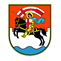 GRAD ZADARNarodni trg 1, 23000 Zadar, HrvatskaDOKUMENTACIJA O NABAVIza provedbu otvorenog postupka javne nabave s namjerom sklapanja okvirnog sporazuma s jednim gospodarskim subjektom za razdoblje od četiri godinePREDMET  NABAVEIzvođenje kamenoklesarskih i građevinsko obrtničkih radova na održavanju javnih i prometnih površina(evidencijski broj nabave: MN 110-30/20)SADRŽAJ:OPĆI PODACIPODACI O PREDMETU NABAVEOSNOVE ZA ISKLJUČENJE GOSPODARSKOG SUBJEKTAKRITERIJI ZA ODABIR GOSPODARSKOG SUBJEKTA (UVJETI SPOSOBNOSTI)EUROPSKA JEDINSTVENA DOKUMENTACIJA O NABAVI (ESPD)PODACI O PONUDIOSTALE ODREDBEPRILOZI DOKUMENTACIJE O NABAVIPrilog 1.	ESPD OBRAZACPrilog 2.	TROŠKOVNIKPrilog 3.	PRIJEDLOG OKVIRNOG SPORAZUMA I UGOVORA O JAVNOJ NABAVI1. OPĆI  PODACI1.1. Opći podaci o naručitelju:Naziv i sjedište: Grad Zadar, Narodni trg 1, 23000 ZadarOIB: 09933651854 Broj telefona:  023/208-165Broj telefaksa:  023/208-198Internetska adresa: www.grad-zadar.hrAdresa elektroničke pošte: javna.nabava@grad-zadar.hr1.2. Osoba ili služba zadužena za kontakt:Služba zadužena za kontakt: Upravni odjel za financije Grada Zadra, Odsjek za javnu nabavuAdresa elektroničke pošte: javna.nabava@grad-zadar.hrKomunikacija i svaka druga razmjena informacija/podataka između naručitelja i gospodarskog subjekta može se obavljati isključivo na hrvatskom jeziku i to isključivo putem sustava Elektroničkog oglasnika javne nabave Republike Hrvatske (dalje u tekstu: EOJN RH) modul Pitanja/Pojašnjenja Dokumentacije o nabavi.1.3. Evidencijski broj nabave:Evidencijski broj nabave je MN 110-30/20.1.4. Popis gospodarskih subjekata s kojima je naručitelj u sukobu interesa ili navod da takvi subjekti ne postoje u trenutku objave dokumentacije o nabaviSukladno članku 80. stavak 2. točka 2. ZJN 2016 Grad Zadar kao javni naručitelj navodi da ne postoje gospodarski subjekti  s kojima naručitelj ne smije sklapati ugovore o javnoj nabavi1.5. Vrsta postupka javne nabaveNaručitelj provodi otvoreni postupak javne nabave male vrijednosti.1.6. Procijenjena vrijednost nabaveProcijenjena vrijednost nabave iznosi: 16.000.000,00 kn (bez PDV-a).1.7. Vrsta ugovora o javnoj nabaviPo provedenom postupku javne nabave s odabranim ponuditeljem temeljem okvirnog sporazuma sklopiti će se četiri godišnja ugovora o javnoj nabavi radova.1.8. Navod sklapa li se ugovor o javnoj nabavi ili okvirni sporazumSklapa se okvirni sporazum s jednim gospodarskim subjektom na razdoblje od četiri godine.1.9. Navod uspostavlja li se dinamički sustav nabaveNe uspostavlja se dinamički sustav nabave.1.10. Navod provodili se elektronička dražbaNe provodi se elektronička dražba.1.11.  Internetska stranica na kojoj je objavljeno izvješće o provedenom savjetovanju sa zainteresiranim gospodarskim subjektimaTemeljem članka 198. stavak 3. ZJN 2016. i članka 9. Pravilnika o planu nabave, registru ugovora, prethodnom savjetovanju i analizi tržišta u javnoj nabavi („Narodne novine“, br. 101/17 i 144/20) naručitelj Grad Zadar je Nacrt Dokumentacije o nabavi, koja sadrži opis predmeta nabave, tehničke specifikacije, kriterije za kvantitativni odabir gospodarskog subjekta, kriterije za odabir ponude i posebne uvjete za izvršenje ugovora, dana 15. siječnja 2021. godine stavio na prethodno savjetovanje sa zainteresiranim gospodarskim subjektima u trajanju do 21. siječnja 2021. godine, na internetskim stranicama EOJN RH.Izvješće o provedenom prethodnom savjetovanju odnosno o prihvaćenim i neprihvaćenim primjedbama i prijedlozima objavljeno je na internetskim stranicama EOJN RH dana __________ 2021. godine.2.  PODACI  O  PREDMETU  NABAVE2.1. Opis predmeta nabavePredmet nabave je Izvođenje kamenoklesarskih i građevinsko obrtničkih radova na održavanju javnih i prometnih površina (trgova, pločnika, javnih prolaza, javnih stuba, prečaca, šetališta, uređenih plaža, biciklističkih i pješačkih staza i sl.)Oznaka i naziv	CPV: 45233253-7 Radovi na površinskom sloju pješčanih staza2.2. Opis i oznaka grupa predmeta nabavePredmet nabave nije podijeljen na grupe, a ponuditelji moraju ponuditi predmet nabave u cijelosti.2.3. Količina predmeta nabaveKoličina predmeta nabave je predviđena (okvirna), a u cijelosti je iskazana u priloženom Troškovniku koji je sastavni dio ove Dokumentacije o nabavi.Stvarno nabavljena količina predmeta nabave može biti veća ili manja od predviđene (okvirne) količine.2.4. Tehničke specifikacijeTehničkim specifikacijama utvrđuju se tražene minimalne karakteristike radova koji se nabavljaju.Tehničke specifikacije predmetna nabave navedene su u troškovniku.2.5. Kriteriji za ocjenu jednakovrijednosti predmeta nabaveUkoliko u troškovniku ili tehničkim specifikacijama postoji dodatak "ili jednakovrijedan" i ako gospodarski subjekt nudi jednakovrijedan proizvod mora na za to predviđenim mjestima troškovnika ili tehničkim specifikacijama, prema odgovarajućim stavkama, navesti podatke o proizvođaču i tipu odgovarajućeg proizvoda koji nudi, te ako se to traži, i ostale podatke koji se odnose na taj proizvod.    Ovisno o proizvodu, kao dokaz jednakovrijednosti, gospodarski subjekt mora dostaviti dokazno sredstvo o sukladnosti ponuđenog proizvoda sa zahtjevima ili kriterijima utvrđenima u troškovniku ili tehničkim specifikacijama (izvješće o testiranju od tijela za ocjenu sukladnosti ili potvrdu koju izdaje takvo tijelo, odnosno, tehničku dokumentaciju proizvođača), odnosno ponuditelj je dužan  u ponudi na zadovoljavajući način javnom naručitelju dokazati, bilo kojim prikladnim sredstvom što uključuje i sredstva dokazivanja iz članka 213. Zakona o javnoj nabavi, da rješenja koja predlaže na jednakovrijedan način zadovoljavaju zahtjeve definirane tehničkim specifikacijama.Naručitelj ne smije odbiti ponudu zbog toga što ponuđeni radovi, roba ili usluge nisu u skladu s tehničkim specifikacijama na koje je uputio, ako ponuditelj u ponudi na zadovoljavajući način javnom naručitelju dokaže, bilo kojim prikladnim sredstvom što uključuje i sredstva dokazivanja iz članka 213. Zakona o javnoj nabavi, da rješenja koja predlaže na jednakovrijedan način zadovoljavaju zahtjeve definirane tehničkim specifikacijama.Odredbe o normamaUkoliko su u Dokumentaciji o nabavi navedena  tehnička pravila koja opisuju predmet nabave pomoću hrvatskih odnosno europskih odnosno međunarodnih normi, ponuditelj treba ponuditi predmet nabave u skladu s normama iz Dokumentacije o nabavi ili jednakovrijednim normama (jednakovrijedno rješenje). Za svaku normu navedenu pod dotičnom normizacijskom sustavu dozvoljeno je nuditi jednakovrijednu normu (jednakovrijedno rješenje), tehničko odobrenje odnosno uputu iz odgovarajuće hrvatske, europske ili međunarodne nomenklature.Javni naručitelj koji zahtijeva određenu oznaku će prihvatiti svaku oznaku koja potvrđuje da radovi, roba ili usluge zadovoljavaju zahtjeve za jednakovrijednu oznaku.Ako gospodarski subjekt iz dokazivih razloga koji nisu uzrokovani njegovim postupanjem nije mogao pribaviti oznaku koju je javni naručitelj naveo ili jednakovrijednu oznaku u okviru određenih rokova, javni naručitelj će prihvatiti druge prikladne načine dokazivanja, kao što je tehnička dokumentacija proizvođača, pod uvjetom da gospodarski subjekt dokaže da radovi, roba ili usluge koje nudi ispunjavaju zahtjeve za određenu oznaku ili određene zahtjeve koje je naveo javni naručitelj.2.6. TroškovnikTroškovnik se nalazi u prilogu Dokumentacije o nabavi.Gospodarski subjekt treba u cijelosti popuniti priloženi troškovnik - upisati sve jedinične cijene stavaka, ukupne cijene stavaka, ukupnu cijenu ponude bez PDV-a, iznos PDV-a i ukupnu cijenu ponude s PDV-om.Ukoliko određenu stavku troškovnika ponuditelj neće naplaćivati, odnosno, ukoliko ju nudi besplatno ili je ista uračunata u cijenu neke druge stavke, ponuditelj je u troškovniku za istu stavku obvezan upisati iznos „0,00“.Ukoliko ponuditelj izmijeni troškovnik koji se nalazi u prilogu Dokumentacije o nabavi (promijeni tekstualni opis, jedinicu mjere ili količinu stavke) smatrat će se da njegova ponuda nije sukladna Dokumentaciji o nabavi, odnosno, da je nepravilna. Takvu ponudu naručitelj će odbiti na temelju rezultata pregleda i ocjene.2.7. Mjesto izvršenja ugovoraMjesto izvršenja ugovora je Grad Zadar.2.8.  Rok početka i završetka izvršenja ugovoraUgovorne strane sklopiti će okvirni sporazum na razdoblje od četiri (4) godine u pisanom obliku u roku od 30 dana od dana izvršnosti odluke o odabiru.Na temelju sklopljenog okvirnog sporazuma predviđa se sklapanje četiri godišnja ugovora o javnoj nabavi radova.Ugovor o javnoj nabavi na temelju okvirnog sporazuma mora se sklopiti prije isteka roka na koji je sklopljen okvirni sporazum, ali trajanje pojedinog ugovora ne smije biti dulje od 12 mjeseci od isteka roka na koji je okvirni sporazum sklopljen. Odabrani ponuditelj je obvezan predmet nabave izvršavati sukcesivno, prema potrebama Naručitelja, a na temelju pisanog naloga Upravnog odjela za komunalne djelatnosti i zaštitu okoliša.Uredno izvršenje svakog pojedinog naloga se potvrđuje ovjerom građevinske knjige izvedenih radova od strane koordinatora obje ugovorne strane.Ponuditelj se obvezuje da će radovima na svakoj pojedinoj lokaciji za koju dobije nalog od Naručitelja pristupiti najkasnije u roku 24 sata po pozivu Naručitelja. Radove koji se tiču sigurnosti prometa i ljudi Ponuditelj je dužan izvršiti i bez posebnog naloga samog Naručitelja, i to odmah (po pozivu policije, vatrogasaca…)Ponuditelj se obvezuje da će po potrebi izvoditi radove subotom, nedjeljom, praznikom, danju i noću po ponuđenim jediničnim cijenama.3. OSNOVE ZA ISKLJUČENJE GOSPODARSKOG SUBJEKTA3.1. Obvezne osnove za isključenje gospodarskog subjekta3.1.1. Osnove povezane s kaznenim presudamaJavni naručitelj obvezan je isključiti gospodarskog subjekta u bilo kojem trenutku tijekom postupka javne nabave ako utvrdi da: 1. je gospodarski subjekt koji ima poslovni nastan u Republici Hrvatskoj ili osoba koja je član upravnog, upravljačkog ili nadzornog tijela ili ima ovlasti zastupanja, donošenja odluka ili nadzora toga gospodarskog subjekta i koja je državljanin Republike Hrvatske pravomoćnom presudom osuđena za:a) sudjelovanje u zločinačkoj organizaciji, na temelju članka 328. (zločinačko udruženje) i članka 329. (počinjenje kaznenog djela u sastavu zločinačkog udruženja) Kaznenog zakona te članka 333. (udruživanje za počinjenje kaznenih djela), iz Kaznenog zakona („Narodne novine“, br. 110/97., 27/98., 50/00., 129/00., 51/01., 111/03., 190/03., 105/04., 84/05., 71/06., 110/07., 152/08., 57/11., 77/11. i 143/12.)  b) korupciju, na temelju članka 252. (primanje mita u gospodarskom poslovanju), članka 253. (davanje mita u gospodarskom poslovanju), članka 254. (zlouporaba u postupku javne nabave), članka 291. (zlouporaba položaja i ovlasti), članka 292. (nezakonito pogodovanje), članka 293. (primanje mita), članka 294. (davanje mita), članka 295. (trgovanje utjecajem) i članka 296. (davanje mita za trgovanje utjecajem) Kaznenog zakona te članka 294.a (primanje mita u gospodarskom poslovanju), članka 294.b (davanje mita u gospodarskom poslovanju), članka 337. (zlouporaba položaja i ovlasti), članka 338. (zlouporaba obavljanja dužnosti državne vlasti), članka 343. (protuzakonito posredovanje), članka 347. (primanje mita) i članka 348. (davanje mita) iz Kaznenog zakona („Narodne novine“, br. 110/97., 27/98., 50/00., 129/00., 51/01., 111/03., 190/03., 105/04., 84/05., 71/06., 110/07., 152/08., 57/11., 77/11. i 143/12.)c) prijevaru, na temelju članka 236. (prijevara), članka 247. (prijevara u gospodarskom poslovanju), članka 256. (utaja poreza ili carine) i članka 258. (subvencijska prijevara) Kaznenog zakona te članka 224. (prijevara), članka 293. (prijevara u gospodarskom poslovanju) i članka 286. (utaja poreza i drugih davanja) iz Kaznenog zakona („Narodne novine“, br. 110/97., 27/98., 50/00., 129/00., 51/01., 111/03., 190/03., 105/04., 84/05., 71/06., 110/07., 152/08., 57/11., 77/11. i 143/12.)d) terorizam ili kaznena djela povezana s terorističkim aktivnostima, na temelju članka 97. (terorizam), članka 99. (javno poticanje na terorizam), članka 100. (novačenje za terorizam), članka 101. (obuka za terorizam) i članka 102. (terorističko udruženje) Kaznenog zakona te članka 169. (terorizam), članka 169.a (javno poticanje na terorizam) i članka 169.b (novačenje i obuka za terorizam) iz Kaznenog zakona („Narodne novine“, br. 110/97., 27/98., 50/00., 129/00., 51/01., 111/03., 190/03., 105/04., 84/05., 71/06., 110/07., 152/08., 57/11., 77/11. i 143/12.)e) pranje novca ili financiranje terorizma, na temelju članka 98. (financiranje terorizma) i članka 265. (pranje novca) Kaznenog zakona te članka 279. (pranje novca) iz Kaznenog zakona („Narodne novine“, br. 110/97., 27/98., 50/00., 129/00., 51/01., 111/03., 190/03., 105/04., 84/05., 71/06., 110/07., 152/08., 57/11., 77/11. i 143/12.)f) dječji rad ili druge oblike trgovanja ljudima, na temelju članka 106. (trgovanje ljudima) Kaznenog zakona te članka 175. (trgovanje ljudima i ropstvo) iz Kaznenog zakona („Narodne novine“, br. 110/97., 27/98., 50/00., 129/00., 51/01., 111/03., 190/03., 105/04., 84/05., 71/06., 110/07., 152/08., 57/11., 77/11. i 143/12.), ili 2. je gospodarski subjekt koji nema poslovni nastan u Republici Hrvatskoj ili osoba koja je član upravnog, upravljačkog ili nadzornog tijela ili ima ovlasti zastupanja, donošenja odluka ili nadzora toga gospodarskog subjekta i koja nije državljanin Republike Hrvatske pravomoćnom presudom osuđena za kaznena djela iz članka 251. stavka 1. točke 1. podtočaka od a) do f) ZJN 2016 i za odgovarajuća kaznena djela koja, prema nacionalnim propisima države poslovnog nastana gospodarskog subjekta, odnosno države čiji je osoba državljanin, obuhvaćaju razloge za isključenje iz članka 57. stavka 1. točaka od (a) do (f) Direktive 2014/24/EU.Gospodarski subjekt  kod kojeg su ostvarene osnove za isključenje može javnom naručitelju dostaviti dokaze o mjerama koje je poduzeo (članak 255. stavak 2. ZJN 2016) kako bi dokazao svoju pouzdanost bez obzira na postojanje relevantne osnove za isključenje. U tom slučaju gospodarski subjekt treba ispuniti odgovarajući dio eESPD obrasca (Dio III. Osnove za isključenje, odjeljak A: Osnove povezane s kaznenim presudama – dio vezan za samokorigiranje (ukoliko je predviđeno eESPD obrascem), kao preliminarni dokaz o mjerama koje je poduzeo.Ukoliko su poduzete određene mjere za dokazivanje pouzdanosti gospodarskog subjekta, dokazi o poduzetim mjerama mogu se tražiti kao ažurirani popratni dokumenti.Javni naručitelj neće isključiti gospodarskog subjekta iz postupka javne nabave ako je ocijenjeno da su poduzete mjere primjerene.Gospodarski subjekt kojem je pravomoćnom presudom određena zabrana sudjelovanja u postupcima javne nabave na određeno vrijeme nema pravo korištenja mogućnosti iz članka 255. stavak 1 ZJN 2016 do isteka roka zabrane u državi u kojoj je presuda na snazi.Razdoblje isključenja gospodarskog subjekta iz postupka javne nabave je pet godina od dana pravomoćnosti presude, osim ako pravomoćnom presudom nije određeno drukčije.Navedene odredbe odnose se i na podugovaratelje i na subjekte na čiju se sposobnost gospodarski subjekt oslanja. 		Ako naručitelj utvrdi da postoji osnova za isključenje podugovaratelja, zatražiti će od gospodarskog subjekta zamjenu tog podugovaratelja u primjerenom roku, ne kraćem od pet dana. Naručitelj će od gospodarskog subjekta zahtijevati da zamijeni subjekt na čiju se sposobnost oslonio radi dokazivanja kriterija za odabir ako utvrdi da kod tog subjekta postoje osnove za isključenje.Dokumenti kojima se dokazuje da ne postoje osnove za isključenjeGospodarski subjekt je obvezan u ponudi dostaviti ispunjeni eESPD obrazac – Dio III. Osnove za isključenje, odjeljak A: Osnove povezane s kaznenim presudama, za svaki gospodarski subjekt koji sudjeluje u postupku javne nabave.Naručitelj može prije donošenja odluke provjeriti informacije navedene u eESPD obrascu kod nadležnog tijela za vođenje službene evidencije o tim podacima sukladno posebnom propisu i zatražiti izdavanje potvrde o tome, uvidom u popratne dokumente ili dokaze koje već posjeduje, ili izravnim pristupom elektroničkim sredstvima komunikacije besplatnoj nacionalnoj bazi podataka na hrvatskom jeziku. Ako se ne može obaviti provjera ili ishoditi potvrda sukladno ovom odlomku, naručitelj može od ponuditelja koji je podnio ekonomski najpovoljniju ponudu zatražiti da u primjerenom roku, ne kraćem od 5 (pet) dana, dostavi ažurirane popratne dokumente, i to:- izvadak iz kaznene evidencije ili drugog odgovarajućeg registra ili, ako to nije moguće, jednakovrijedni dokument nadležne sudske ili upravne vlasti u državi poslovnog nastana gospodarskog subjekta, odnosno državi čiji je osoba državljanin, kojim se dokazuje da ne postoje navedene osnove za isključenje.Smatra se da su dokumenti iz članka 265. stavka 1. točka 1. ZJN 2016 ažurirani ako nisu stariji više od 6 mjeseci od dana početka postupka javne nabave.Ako se u državi poslovnog nastana gospodarskog subjekta, odnosno državi čiji je osoba državljanin ne izdaju navedeni dokumenti ili ako isti ne obuhvaćaju sve navedene osnove za isključenje, oni mogu biti zamijenjeni izjavom pod prisegom ili ako izjava pod prisegom prema pravu dotične države ne postoji, izjavom davatelja s ovjerenim potpisom kod nadležne sudske ili upravne vlasti, javnog bilježnika ili strukovnog ili trgovinskog tijela u državi poslovnog nastana gospodarskog subjekta, odnosno državi čiji je osoba državljanin.Navedenu izjavu može dati osoba po zakonu ovlaštena za zastupanje gospodarskog subjekta za gospodarski subjekt i za sve osobe koje su članovi pravnog, upravljačkog ili nadzornog tijela ili imaju ovlasti zastupanja, donošenja odluka ili nadzora gospodarskog subjekta.Smatra se da su dokumenti iz članka 265. stavka 2. ZJN 2016 ažurirani ako nisu stariji od dana poče-tka postupka javne nabave.3.1.2. Osnove povezane s plaćanjem poreza ili doprinosa za socijalno osiguranjeJavni naručitelj obvezan je isključiti gospodarskog subjekta iz postupka javne nabave ako utvrdi da gospodarski subjekt nije ispunio obveze plaćanja dospjelih poreznih obveza i obveza za mirovinsko i zdravstveno osiguranje:1. u Republici Hrvatskoj, ako gospodarski subjekt ima poslovni nastan u Republici Hrvatskoj, ili2. u Republici Hrvatskoj ili u državi poslovnog nastana gospodarskog subjekta, ako gospodarski subjekt nema poslovni nastan u Republici Hrvatskoj.Javni naručitelj neće isključiti gospodarskog subjekta iz postupka javne nabave ako mu sukladno posebnom propisu plaćanje obveza nije dopušteno ili mu je odobrena odgoda plaćanja.Navedene odredbe odnose se i na podugovaratelje i na subjekte na čiju se sposobnost gospodarski subjekt oslanja.Ako naručitelj utvrdi da postoji osnova za isključenje podugovaratelja, zatražiti će od gospodarskog subjekta zamjenu tog podugovaratelja u primjerenom roku, ne kraćem od pet dana. Naručitelj će od gospodarskog subjekta zahtijevati da zamijeni subjekt na čiju se sposobnost oslonio radi dokazivanja kriterija za odabir ako utvrdi da kod tog subjekta postoje osnove za isključenje.Dokumenti kojima se dokazuje da ne postoje osnove za isključenjeGospodarski subjekt je obvezan u ponudi dostaviti ispunjeni eESPD obrazac – Dio III. Osnove za isključenje, odjeljak B: Osnove povezane s plaćanjem poreza ili doprinosa za socijalno osiguranje, za svaki gospodarski subjekt koji sudjeluje u postupku javne nabave.Naručitelj može prije donošenja odluke provjeriti informacije navedene u eESPD obrascu kod nadležnog tijela za vođenje službene evidencije o tim podacima sukladno posebnom propisu i zatražiti izdavanje potvrde o tome, uvidom u popratne dokumente ili dokaze koje već posjeduje, ili izravnim pristupom elektroničkim sredstvima komunikacije besplatnoj nacionalnoj bazi podataka na hrvatskom jeziku. Ako se ne može obaviti provjera ili ishoditi potvrda sukladno ovom odlomku, naručitelj može od ponuditelja koji je podnio ekonomski najpovoljniju ponudu zatražiti da u primjerenom roku, ne kraćem od 5 (pet) dana, dostavi ažurirane popratne dokumente, i to:- potvrdu porezne uprave ili drugog nadležnog tijela u državi poslovnog nastana gospodarskog subjekta kojom se dokazuje da ne postoje navedene osnove za isključenje.Ako se u državi poslovnog nastana gospodarskog subjekta, odnosno državi čiji je osoba državljanin ne izdaju navedeni dokumenti ili ako isti ne obuhvaćaju sve navedene osnove za isključenje, oni mogu biti zamijenjeni izjavom pod prisegom ili ako izjava pod prisegom prema pravu dotične države ne postoji, izjavom davatelja s ovjerenim potpisom kod nadležne sudske ili upravne vlasti, javnog bilježnika ili strukovnog ili trgovinskog tijela u državi poslovnog nastana gospodarskog subjekta, odnosno državi čiji je osoba državljanin.Smatra se da su dokumenti iz članka 265. stavka 1. točke 2. ZJN 2016 ažurirani ako nisu stariji od dana početka postupka javne nabave.4.  KRITERIJI ZA ODABIR GOSPODARSKOG SUBJEKTA 4.1. Uvjeti sposobnost za obavljanje profesionalne djelatnosti 4.1.1. Upis u sudski, obrtni, strukovni ili drugi odgovarajući registarGospodarski subjekt mora dokazati upis u sudski, obrtni, strukovni ili drugi odgovarajući registar u državi njegova poslovnog nastana.Dokumenti kojima se dokazuje ispunjavanje kriterija za odabir gospodarskog subjektaGospodarski subjekt kao dokaz sposobnosti dostavlja ispunjeni eESPD obrazac - Dio IV. Kriteriji za odabir gospodarskog subjekta, Odjeljak A: Sposobnost za obavljanje profesionalne djelatnosti: upis u strukovni registar ili upis u obrtni registarNaručitelj može prije donošenja odluke provjeriti informacije navedene u eESPD obrascu kod nadležnog tijela za vođenje službene evidencije o tim podacima sukladno posebnom propisu i zatražiti izdavanje potvrde o tome, uvidom u popratne dokumente ili dokaze koje već posjeduje, ili izravnim pristupom elektroničkim sredstvima komunikacije besplatnoj nacionalnoj bazi podataka na hrvatskom jeziku. Ako se ne može obaviti provjera ili ishoditi potvrda sukladno ovom odlomku, naručitelj može od ponuditelja koji je podnio ekonomski najpovoljniju ponudu zatražiti da u primjerenom roku, ne kraćem od 5 (pet) dana, dostavi ažurirane popratne dokumente, i to:	- izvadak iz sudskog, obrtnog, strukovnog ili drugog odgovarajućeg registra koji se vodi u državi članici njegova poslovnog nastana.4.2. Uvjeti tehnička i stručna sposobnost i njihove minimalne razine4.2.1. Popis radovaGospodarski subjekt mora dokazati da je u godini u kojoj je započeo postupak javne nabave i tijekom pet godina koje prethode toj godini izvršio radove iste ili slične predmetu nabave. Zbroj vrijednosti (bez PDV-a) najviše osam (8) izvršena rada mora biti minimalno u visini ¼ procijenjene vrijednosti nabave. Gospodarski subjekt na taj način dokazuje da ima potrebno iskustvo, znanje i sposobnost te da je s obzirom na opseg, predmet i procijenjenu vrijednost nabave sposoban kvalitetno izvršiti radove koji su predmet nabave.Dokumenti kojima se dokazuje ispunjavanje kriterija za odabir gospodarskog subjektaGospodarski subjekt kao dokaz sposobnosti dostavlja ispunjeni eESPD obrazac - Dio IV. Kriteriji za odabir gospodarskog subjekta, Odjeljak C: Tehnička i stručna sposobnost: točka 1A).Ukoliko se gospodarski subjekt radi dokazivanja tehničke i stručne sposobnosti oslanja na sposobnost drugih gospodarskih subjekata (člana zajednice ponuditelja, podugovaratelja, drugog gospodarskog subjekta) kao dokaz sposobnosti dostavlja i ispunjeni eESPD obrazac - Dio IV. Kriteriji za odabir gospodarskog subjekta, Odjeljak C: Tehnička i stručna sposobnost: točka 1A) za člana zajednice ponuditelja i/ili podugovaratelja i/ili drugog gospodarskog subjekta na čiju se sposobnost oslanja.Naručitelj može prije donošenja odluke provjeriti informacije navedene u eESPD obrascu kod nadležnog tijela za vođenje službene evidencije o tim podacima sukladno posebnom propisu i zatražiti izdavanje potvrde o tome, uvidom u popratne dokumente ili dokaze koje već posjeduje, ili izravnim pristupom elektroničkim sredstvima komunikacije besplatnoj nacionalnoj bazi podataka na hrvatskom jeziku. Ako se ne može obaviti provjera ili ishoditi potvrda sukladno ovom odlomku, naručitelj može od ponuditelja koji je podnio ekonomski najpovoljniju ponudu zatražiti da u primjerenom roku, ne kraćem od 5 (pet) dana, dostavi ažurirane popratne dokumente, i to:	- popis radova izvršenih u godini u kojoj je započeo postupak javne nabave i tijekom pet godina koje prethode toj godini. Popis sadržava ili mu se prilažu potvrde druge ugovorne strane o urednom izvođenju i ishodu najvažnijih radova.4.2.2. Izjava o alatima, postrojenjima ili tehničkoj opremi koja je na raspolaganju pružatelju usluga ili izvođaču radova u svrhu izvršenja ugovoraMinimalna razina tehničke i stručne sposobnosti:Gospodarski subjekt mora dokazati da će u svrhu izvršenja ugovora imati na raspolaganju sljedeće radne strojeve:•	1 mini bager sa gumenim gusjenicama mase od 2 do 4 t,•	1 mini utovarivač mase od 2 do 4 t,•	1 kamion - kiper nosivosti min. 5 t s kranom (dizalicom),•	1 kamion – kiper nosivosti min. 12 t,•	2 teretna vozila nosivosti do 2,5 t, •	1 vibro-ploča mase min. 300 kg,•	1 vibro-ploča mase max. 100 kg,•	1 valjak radne težine od 2000 do 4000 kg,•	1 cirkular za kamen promjera lista min. 500 mm,•	1 vakuumski uređaj za podizanje kamenih ploča,  •	ograđeni skladišni prostor za deponiranje, selektiranje i obradu kamena,Dokumenti kojima se dokazuje ispunjavanje kriterija za odabir gospodarskog subjektaGospodarski subjekt kao dokaz sposobnosti dostavlja ispunjeni eESPD obrazac - Dio IV. Kriteriji za odabir gospodarskog subjekta, Odjeljak C: Tehnička i stručna sposobnost: točka 9.Ukoliko se gospodarski subjekt radi dokazivanja tehničke i stručne sposobnosti oslanja na sposobnost drugih gospodarskih subjekata (člana zajednice ponuditelja, podugovaratelja, drugog gospodarskog subjekta) kao dokaz sposobnosti dostavlja i ispunjeni eESPD obrazac - Dio IV. Kriteriji za odabir gospodarskog subjekta, Odjeljak C: Tehnička i stručna sposobnost: točka 9 za člana zajednice ponuditelja i/ili podugovaratelja i/ili drugog gospodarskog subjekta na čiju se sposobnost oslanja.Naručitelj može prije donošenja odluke provjeriti informacije navedene u eESPD obrascu kod nadležnog tijela za vođenje službene evidencije o tim podacima sukladno posebnom propisu i zatražiti izdavanje potvrde o tome, uvidom u popratne dokumente ili dokaze koje već posjeduje, ili izravnim pristupom elektroničkim sredstvima komunikacije besplatnoj nacionalnoj bazi podataka na hrvatskom jeziku. Ako se ne može obaviti provjera ili ishoditi potvrda sukladno ovom odlomku, naručitelj može od ponuditelja koji je podnio ekonomski najpovoljniju ponudu zatražiti da u primjerenom roku, ne kraćem od 5 (pet) dana, dostavi ažurirane popratne dokumente, i to:- pisanu izjavu iz koje mora biti razvidno da ponuditelj, u svrhu izvršenja ugovora/okvirnog sporazuma, ima na raspolaganju sve navedeno u točki 4.2.2. DoN-a. Izjava mora biti potpisana i ovjerena od ovlaštene osobe ponuditelja.Uz pisanu izjavu ponuditelj je dužan priložiti:presliku prometne dozvole ili presliku tehničke dokumentacije stroja ili vozila iz koje su vidljive tražene karakteristikedokaz da sve traženo ima na raspolaganju (dokaz o vlasništvu ili ugovor o najmu ili leasingu, analitičke kartice iz knjigovodstvene evidencije i slično)4.3. Uvjeti sposobnosti u slučaju zajednice gospodarskih subjekata Zajednica gospodarskih subjekata može se osloniti na sposobnost članova zajednice ili drugih subjekata pod uvjetima određenim ZJN 2016 i dokumentacijom o nabavi.Više gospodarskih subjekata može se udružiti i dostaviti zajedničku ponudu, neovisno o uređenju njihova međusobnog odnosa.Ponudbeni list zajednice gospodarskih subjekata mora sadržavati podatke iz članka 7. stavka 2. točke 2. Pravilnika o dokumentaciji o nabavi te ponudi u postupcima javne nabave („Narodne novine“ br. 65/17 i 75/20) za svakog člana zajednice uz obveznu naznaku člana koji je voditelj zajednice te ovlašten za komunikaciju s naručiteljem.Svi članovi zajednice gospodarskih subjekata obvezni su dostaviti zasebni eESPD obrazac.U tom slučaju svi članovi zajednice su obvezni u svom eESPD obrascu popuniti - Dio II. Podaci o gospodarskom subjektu, Odjeljak A: Podaci o gospodarskom subjektu: OBLIK SUDJELOVANJA sa DA te ostalim traženim podacima (a, b i c - ako je primjenjivo).4.4. Uvjeti sposobnosti u slučaju podugovaratelja te u slučaju oslanjanja na sposobnost Gospodarski subjekt se može radi dokazivanja ispunjavanja uvjeta ekonomske i financijske sposobnosti te tehničke i stručne sposobnosti osloniti na sposobnost drugih subjekata, bez obzira na pravnu prirodu njihova međusobnog odnosa.Gospodarski subjekt može se u postupku javne nabave osloniti na sposobnost drugih subjekata radi dokazivanja ispunjavanja kriterija koji su vezani uz relevantno stručno iskustvo, samo ako će ti subjekti izvoditi radove za koje se ta sposobnost traži.Ako se gospodarski subjekt oslanja na sposobnost drugih subjekata, mora dokazati javnom naručitelju da će imati na raspolaganju potrebne resurse za izvršenje ugovora, primjerice prihvaćanjem obveze drugih subjekata da će te resurse staviti na raspolaganje gospodarskom subjektu. U tom slučaju gospodarski subjekt koji je podnio ekonomski najpovoljniju ponudu kao dio ažuriranih popratnih dokumenata će na zahtjev naručitelja dostaviti dokaz te se isti ne dostavlja u ponudi.Javni naručitelj će od gospodarskog subjekta zahtijevati da zamijeni subjekt na čiju se sposobnost oslonio radi dokazivanja kriterija za odabir ako, na temelju provjere iz članka 275. stavka 1. ZJN 2016, utvrdi da kod tog subjekta postoje osnove za isključenje ili da ne udovoljava relevantnim kriterijima za odabir gospodarskog subjekta.Gospodarski subjekt koji samostalno podnosi ponudu, ali se oslanja na sposobnosti najmanje jednog drugog gospodarskog subjekta, u ponudi dostavlja ispunjen eESPD obrazac za sebe zajedno sa zasebnim ispunjenim eESPD obrascem za svaki gospodarski subjekt na koji se oslanja. U tom slučaju gospodarski subjekt u svom eESPD obrascu popunjava - Dio II. Podaci o gospodarskom subjektu, Odjeljak C: Podaci o oslanjanju na sposobnost drugih subjekata: OSLANJANJE  sa DA.Gospodarski subjekt koji namjerava dati dio ugovora o javnoj nabavi u podugovor obvezan je u svom eESPD obrascu popuniti - Dio IV. Kriteriji za odabir gospodarskog subjekta, Odjeljak C: Tehnička i stručna sposobnost: točka 10, te u ponudi dostaviti: navesti koji dio ugovora namjerava dati u podugovor (predmet ili količina, vrijednost ili postotni udio) navesti podatke o podugovarateljima (naziv ili tvrtka, sjedište, OIB ili nacionalni identifikacijski broj, broj računa, zakonski zastupnici podugovaratelja) dostaviti eESPD za podugovaratelja.Ukoliko se gospodarski subjekt koji namjerava dati dio ugovora o javnoj nabavi u podugovor ne oslanja na sposobnost podugovaratelja radi dokazivanja ispunjavanja uvjeta tehničke i stručne sposobnosti iz točke 4. dokumentacije o nabavi, tada u svom eESPD obrascu popunjava - Dio II. Podaci o gospodarskom subjektu, Odjeljak D: Podaci o podugovarateljima na čije se sposobnosti gospodarski subjekt ne oslanja: PODUGOVARANJE sa DA te ostalim traženim podacima.Ako je gospodarski subjekt dio ugovora o javnoj nabavi dao u podugovor podaci o imenovanim podugovarateljima i dijelovi ugovora koje će oni izvršavati obvezni su sastojci ugovora o javnoj nabavi. Javni naručitelj će neposredno plaćati podugovaratelju za dio ugovora koji je isti izvršio.Ugovaratelj mora svom računu ili situaciji priložiti račune ili situacije svojih podugovaratelja koje je prethodno potvrdio.U slučaju promjene podugovaratelja, uvođenju jednog ili više novih podugovaratelja, preuzimanju izvršenja dijela ugovora o javnoj nabavi koji je prethodno dan u podugovor, primjenjuju se odredbe članka 224. i članka 225. ZJN 2016.Sudjelovanje podugovaratelja ne utječe na odgovornost ugovaratelja na izvršenje ugovora o javnoj nabavi5. EUROPSKA JEDINSTVENA DOKUMENTACIJA O NABAVI (ESPD) 5.1.  Obveza dostave eESPD-a kao preliminarnog dokazaGospodarski subjekt obvezan je u ponudi dostaviti europsku jedinstvenu dokumentaciju o nabavi, odnosno, eESPD obrazac (ažurirana formalna izjava gospodarskog subjekta) kao preliminarni dokaz umjesto potvrda koje izdaju tijela javne vlasti ili treće strane, a kojima se potvrđuje da taj gospodarski subjekt:nije u jednoj od situacija zbog koje se gospodarski subjekt isključuje ili može isključiti iz postupka javne nabave (osnove za isključenje)ispunjava tražene kriterije za odabir gospodarskog subjekta.Gospodarski subjekt dostavlja eESPD u ponudi. Europska jedinstvena dokumentacija o nabavi dostavlja se isključivo u elektroničkom obliku. Naručitelj može prije donošenja odluke od ponuditelja koji je podnio ekonomski najpovoljniju ponudu zatražiti da u primjerenom roku, ne kraćem od pet dana, dostavi ažurirane popratne dokumente, osim ako već posjeduje te dokumente. Ažurirani popratni dokument je svaki dokument u kojem su sadržani podaci važeći, odgovaraju stvarnom činjeničnom stanju u trenutku dostave naručitelju te dokazuju ono što je gospodarski subjekt naveo u eESPD-u.Ukoliko naručitelj zatraži dostavu ažuriranih popratnih dokumenata, a ponuditelj koji je podnio ekonomski najpovoljniju ponudu ne dostavi iste u ostavljenom roku ili njima ne dokaže da ispunjava uvjete iz članka 260. stavka 1. točaka 1. – 2. ZJN 2016, naručitelj je obvezan odbiti ponudu tog ponuditelja te postupiti sukladno članku 263. stavku 1.  ZJN 2016 u odnosu na ponuditelja koji je podnio sljedeću najpovoljniju ponudu ili poništiti postupak javne nabave, ako postoje razlozi za poništenje.5.2. Upute za popunjavanje eESPD obrascaNaručitelj je na temelju podataka iz ove dokumentacije o nabavi kroz sustav EOJN kreirao elektroničku verziju eESPD obrasca u .xml. formatu - eESPD zahtjev u koji je upisao osnovne podatke i definirao tražene dokaze te je kreirani eESPD zahtjev (u .xml i .pdf formatu) priložio ovoj dokumentaciji o nabavi.Gospodarski subjekt obvezni su u eESPD obrascu (u .xml formatu) izraditi i dostaviti svoje odgovore sukladno definiranim zahtjevima naručitelja. Upute za preuzimanje eESPD zahtjeva te kreiranje eESPD odgovora:eESPD zahtjev naručitelja gospodarski subjekti preuzimaju u .xml formatu na popisu objava kao dio dokumentacije o nabavi te kroz platformu EOJN RH kreiraju odgovor.Kreiranje eESPD odgovora u EOJN RH kroz modul ESPD:U  izborniku "ESPD" odabire se "Moji ESPD" te odabrati  polje „Novi ESPD odgovor“Učitati preuzeti ESPD zahtjev u .xml formatu.Nakon učitavanja EOJN RH automatski ispisuje osnovne podatke o postupku, a gospodarski subjekt upisuje odgovore za tražene podatke koristeći navigaciju EOJN RH, („dalje“, „Spremi i dalje“ i „Natrag“). eESPD obrazac – odgovor generira se u pdf. i .xml formatu te ga gospodarski subjekt preuzima u .zip datoteci na svoje računalo. U trenutku predaje elektroničke ponude gospodarski subjekt prilaže generirani eESPD obrazac – odgovor u .xml formatu. eESPD obrazac mora biti popunjen u slijedećim dijelovima: Dio I. Podaci o postupku nabave i javnom naručitelju ili naručitelju Dio II. Podaci o gospodarskom subjektu. Dio III. Osnove za isključenje: A: Osnove povezane s kaznenim presudama B: Osnove povezane s plaćanjem poreza ili doprinosa za socijalno osiguranje Dio IV. Kriteriji za odabir gospodarskog subjekta – prema naznačenom u točki 4. dokumentacije o nabaviGospodarski subjekt koji samostalno podnosi ponudu i ne oslanja se na sposobnosti drugih gospodarskih subjekata dužan je ispuniti jedan eESPD obrazac.Svi članovi zajednice gospodarskih subjekata obvezni su dostaviti zasebni eESPD obrazac.Gospodarski subjekt koji samostalno podnosi ponudu, ali se oslanja na sposobnosti najmanje jednog drugog gospodarskog subjekta, u ponudi dostavlja ispunjen eESPD obrazac za sebe zajedno sa zasebnim ispunjenim eESPD obrascem za svaki gospodarski subjekt na koji se oslanja.e-ESPD obrazac ne mora biti potpisan i ovjeren. Smatra se da ponuda dostavljena elektroničkim sredstvima komunikacije putem EOJN RH  obvezuje ponuditelja u roku valjanosti ponude neovisno o tome je li potpisana ili nije te naručitelj ne smije odbiti takvu ponudu samo zbog toga razloga.5.3. Pojašnjenje i upotpunjavanje dokumenataSukladno članku 293. ZJN 2016, ako su informacije ili dokumentacija koje je trebao dostaviti gospodarski subjekt nepotpuni ili pogrešni ili se takvima čine ili ako nedostaju određeni dokumenti, javni naručitelj može, poštujući načelo jednakog tretmana i transparentnosti, zahtijevati od dotičnih gospodarskih subjekata da dopune, razjasne, upotpune ili dostave nužne informacije ili dokumentaciju u primjerenom roku ne kraćem od 5 dana.Takvo postupanje ne smije dovesti do pregovaranja u vezi s kriterijem za odabir ponude ili ponuđenim predmetom nabave.Naručitelj će dopunjavanje, pojašnjenje i/ili upotpunjavanje ponude zatražiti putem EOJN RH, modul Pojašnjenja elektronički dostavljenih ponuda, a na isti način ponuditelj potrebnu dokumentaciju dostavlja naručitelju. Pri tome naručitelj napominje da se dan učitavanja dokumenta u EOJN RH od strane naručitelja smatra danom dostave dokumenta ponuditelju, te od tog dana počinje teći rok za dostavu tražene dokumentacije, neovisno o danu ili trenutku preuzimanja dokumenta u EOJN RH od strane ponuditelja.6.   PODACI  O  PONUDI6.1. Sadržaj i način izrade ponudePonuda je pisana izjava volje ponuditelja da isporuči robu, pruži usluge ili izvede radove sukladno uvjetima i zahtjevima navedenim u Dokumentaciji o nabavi.Ponuditelj se pri izradi ponude mora pridržavati zahtjeva i uvjeta iz ove Dokumentacije o nabavi. Propisani tekst Dokumentacije o nabavi ne smije se mijenjati i nadopunjavati.Dokumentaciju o nabavi gospodarski subjekt može preuzeti s internetskih stranica Narodnih novina (https://eojn.nn.hr/Oglasnik/). Ponuda mora biti sukladna ovoj Dokumentaciji o nabavi, ZJN 2016 i Pravilniku o dokumentaciji o nabavi te ponudi u postupcima javne nabave te sadržavati slijedeće:Popunjeni ponudbeni list, uključujući i uvez ponude sukladno obrascu EOJN RHPopunjen ESPD obrazac u .xml formatu Popunjen troškovnik Jamstvo za ozbiljnost ponude (Ukoliko se jamstvo dostavlja u obliku bankarske garancije, ono se dostavlja  papirnato, tj. odvojeno od elektroničke dostave ponude. Ukoliko se uplaćuje polog, potvrda o uplati novčanog pologa dostavlja se u sklopu e-ponude).Potpisan i ovjeren prijedlog Okvirnog sporazuma i Ugovora o javnoj nabavi (Prilog 3.)Smatra se da ponuda dostavljena elektroničkim sredstvima komunikacije putem EOJN RH obvezuje ponuditelja u roku valjanosti ponude neovisno o tome je li potpisana ili nije te naručitelj ne smije odbiti takvu ponudu samo zbog toga razloga.EOJN RH osigurava da su ponuda i svi njezini dijelovi koji su dostavljeni elektroničkim sredstvima komunikacije izrađeni na način da čine cjelinu te da su sigurno uvezani.Ako se dijelovi ponude dostavljaju sredstvima komunikacije koja nisu elektronička, ponuditelj mora u ponudi navesti koji dijelovi se tako dostavljaju. Ponuda ili njezin dio koji se dostavljaju sredstvima komunikacije koja nisu elektronička izrađuju se na način da čine cjelinu. Ponuda ili njezin dio se uvezuje na način da se onemogući naknadno vađenje ili umetanje listova. Dijelove ponude kao što su jamstvo za ozbiljnost ponude, mediji za pohranjivanje podataka i sl. koji ne mogu biti uvezani ponuditelj obilježava nazivom i navodi u ponudi kao dio ponude.Ponuditelj može do isteka roka za dostavu ponuda mijenjati svoju ponudu ili od nje odustati.Ponuditelj je obvezan izmjenu ili odustanak od ponude dostaviti na isti način kao i osnovnu ponudu s naznakom da se radi o izmjeni ili odustanku. Ako ponuditelj tijekom roka za dostavu ponuda mijenja ponudu, smatra se da je ponuda dostavljena u trenutku dostave posljednje izmjene ponude.Gospodarski subjekt u postupku javne nabave smije na temelju zakona, drugog propisa ili općeg akta određene podatke označiti tajnom, uključujući tehničke ili trgovinske tajne te povjerljive značajke ponuda i zahtjeva za sudjelovanje. Ako je gospodarski subjekt neke podatke označio tajnima, obvezan je navesti pravnu osnovu na temelju koje su ti podaci označeni tajnima.Gospodarski subjekti dužni su, na zahtjev naručitelja, dostaviti akt/akte koji/koje su naveli kao pravu osnovu temeljem koje su podaci označeni tajnima, a sve radi provjere postojanja pravne osnove, odnosno, preispitivanja osnovanosti primjene i označavanja dokumenta tajnim.Gospodarski subjekt ne smije označiti tajnom: cijenu ponude, troškovnik, katalog, podatke u vezi s kriterijima za odabir ponude, javne isprave, izvatke iz javnih registara te druge podatke koji se prema posebnom zakonu ili podzakonskom propisu moraju javno objaviti ili se ne smiju označiti tajnom. Navedene podatke, ukoliko ih je gospodarski subjekt označio tajnom, naručitelj smije otkriti, a sve sukladno odredbi članka 53. stavka 4. ZJN 2016.6.2. Način dostave ponude6.2.1. Dostava ponude elektroničkim sredstvima komunikacijePonuda se dostavlja elektroničkim sredstvima komunikacije putem EOJN RH, vezujući se na elektroničku objavu poziva na nadmetanje te na elektronički pristup dokumentaciji o nabavi. Elektronički prijenos i objava obavijesti javne nabave, dokumentacije o nabavi te elektronički prijenos i dostava ponuda provodi se putem EOJN RH.Naručitelji i gospodarski subjekti komuniciraju i razmjenjuju podatke elektroničkim sredstvima sukladno odredbama ZJN 2016 putem EOJN RH.Komunikacija, razmjena i pohrana informacija obavlja se na način da se očuva integritet podataka i tajnost ponuda.Naručitelj otklanja svaku odgovornost vezanu uz mogući neispravan rad EOJN RH, zastoj u radu EOJN-a ili nemogućnost zainteresiranoga gospodarskog subjekta da ponudu dostavi elektroničkim sredstvima komunikacije u danome roku putem EOJN. U slučaju nedostupnosti EOJN primijenit će se odredbe članaka 239. do 241. ZJN 2016.EOJN RH kriptira ponudu na način da onemogući uvid u ponudu prije isteka roka za dostavu ponuda. Sadržaj ponuda smije se razmatrati tek nakon isteka roka za njihovu dostavu.Detaljne upute o dostavi ponuda elektroničkim sredstvima komunikacije te informacije u vezi sa specifikacijama koje su potrebne za elektroničku dostavu ponuda, uključujući i kriptografsku zaštitu, dostupne su na stranicama EOJN-a na adresi: https://eojn.nn.hr/Oglasnik/.6.2.2. Dostava dijelova ponude sredstvima komunikacije koja nisu elektroničkaObvezna je dostava ponuda elektroničkim sredstvima komunikacije putem EOJN RH, osim u iznimnim slučajevima propisanim ZJN 2016, kada se ponuda ili njezin dio mogu dostaviti sredstvima komunikacije koja nisu elektronička, kao npr. u slučaju dostave izvornika dokumenata ili dokaza koje nije moguće dostaviti elektroničkim sredstvima komunikacije (npr. jamstvo za ozbiljnost ponude u obliku bankarske garancije) itd.U tom slučaju dio ponude dostavlja se u zatvorenoj omotnici na adresu naručitelja navedenu u Dokumentaciji o nabavi. Na omotnici ponude mora biti naznačeno: naziv i adresa naručitelja, naziv i adresa ponuditelja, evidencijski broj nabave, naziv predmeta nabave, naznaka »dio ponude koji se dostavlja odvojeno« i naznaka »ne otvaraj«.Zatvorenu omotnicu s dijelom ponude gospodarski subjekt predaje neposredno u pisarnici naručitelja ili šalje preporučenom poštanskom pošiljkom na adresu naručitelja – GRAD ZADAR, Narodni trg 1, 23000 Zadar, na kojoj mora biti naznačeno:- na prednjoj strani omotnice: GRAD ZADAR, Narodni trg 1, 23000 ZadarIzvođenje kamenoklesarskih i građevinsko obrtničkih radova na održavanju javnih i prometnih površina, evidencijski broj nabave MN 110-30/20„Dio ponude koji se dostavlja odvojeno“„NE OTVARAJ“- na poleđini ili u gornjem lijevom kutu omotnice: Naziv i adresa ponuditelja / zajednice ponuditelja,OIB ponuditelja, nositelja zajednice ponuditeljaDio ponude koji se dostavlja sredstvima komunikacije koja nisu elektronička mora biti dostavljen prije isteka roka za dostavu ponuda te se u tom slučaju ponuda smatra dostavljenom u trenutku dostave ponude elektroničkim sredstvima komunikacije.NapomenaDio ponude koji se dostavlja sredstvima komunikacije koja nisu elektronička će se smatrati pristiglim kad stvarno stigne naručitelju prije isteka roka za dostavu ponude. Dakle, nije dostatno da pismeno bude predano ovlaštenom poštanskom posredniku u roku za dostavu ponuda.6.3. Varijante ponudeVarijante ponude nisu dopuštene.6.4. Način određivanja cijene ponudeCijena ponude piše se brojkama u apsolutnom iznosu zaokruženo na dvije decimale i izražava se u kunama. Cijena je nepromjenjiva za cijelo vrijeme trajanja ugovora..Cijena ponude izražava se za cjelokupan predmet nabave.U cijenu ponude bez poreza na dodanu vrijednost moraju biti uračunati svi troškovi (uključujući posebne poreze, trošarine i carine, ako postoje) i popusti.Ako cijena ponude bez poreza na dodanu vrijednost iskazana u troškovniku ne odgovara cijeni ponude bez poreza na dodanu vrijednost iskazanoj u ponudbenom listu, vrijedi cijena ponude bez poreza na dodanu vrijednost iskazana u troškovniku, a sve sukladno članku 21. Pravilnika o dokumentaciji o nabavi te ponudi u postupcima javne nabave.Ako ponuditelj nije u sustavu poreza na dodanu vrijednost ili je predmet nabave oslobođen poreza na dodanu vrijednost, u ponudbenom listu, na mjesto predviđeno za upis cijene ponude s porezom na dodanu vrijednost, upisuje se isti iznos kao što je upisan na mjestu predviđenom za upis cijene ponude bez poreza na dodanu vrijednost, a mjesto predviđeno za upis iznosa poreza na dodanu vrijednost ostavlja se prazno.6.5. Valuta ponudeCijena ponude mora biti izražena u hrvatskim kunama (HRK).6.6. Kriterij za odabir ponude te relativni ponder kriterijaKriterij odabira ponude je ekonomski najpovoljnija ponuda (ENP). Kriteriji za odabir ekonomski najpovoljnije ponude i njihov relativan značaj:Ukupan broj bodova pojedinog ponuditelja naručitelj će dobiti zbrajanjem bodova dobivenih prema navedenim kriterijima: UB = CP + JRpri čemu je:UB – ukupan broj bodovaCP – broj bodova ostvaren za ponuđenu cijenuJR – broj bodova ostvaren za ponuđeni jamstveni rokEkonomski najpovoljnija ponuda je valjana ponuda s najvećim ukupnim brojem bodova (UB). Izračun broja bodova iskazivat će se na dvije decimale.Ako su dvije ili više valjanih ponuda jednako rangirane prema kriteriju za odabir ponude, naručitelj će odabrati ponudu koja je zaprimljena ranije.1. Financijski kriterij – Cijena ponude (CP)Bodovna vrijednost prema ovom kriteriju izračunava se prema sljedećoj formuli:CP = (Cmin/Cp) x 90gdje je:CP – bodovi po kriteriju cijeneCp – cijena iz ponude ponuditelja koja se ocjenjuje (bez PDV-a)Cmin – najniža cijena od svih ponuđenih valjanih ponuda (bez PDV-a)Maksimalan broj bodova koji Ponuditelj može dobiti prema ovom kriteriju je 90.2. Nefinancijski kriterij – Jamstveni rok (JR)Minimalan jamstveni rok je 24 mjeseca, a maksimalan rok koji se uzima u obzir je 60 mjeseci.Ukoliko se nudi jamstveni rok duži od 60 mjeseci, smatrat će se da je ponuđen maksimalan rok koji se uzima u obzir. Ponuda u kojoj je iskazan minimalan jamstveni rok dobiva 0 bodova a ostale ponude će dobiti bodove prema sljedećoj formuli: JR = (Jo/Jn) x 10gdje je:JR – broj bodova koje je dobila ponuda za ponuđeni jamstveni rok Jn – najduži jamstveni rok Jo – jamstveni rok koji je ponuđen u ponudi koja se ocjenjuje Maksimalan broj bodova koji Ponuditelj može dobiti prema ovom kriteriju je 10.Jamstveni rok moguće je iskazivati isključivo cijelim brojem (ne decimalnim) u mjesecima (npr. 24, 36, 48 i sl.), a dostavlja se u obliku izjave Ponuditelja u slobodnoj formi te se učitava (upload-a) prilikom predaje ponude. Ukoliko izjava nije dostavljena u roku za dostavu ponuda ili ne sadrži navod o trajanju jamstvenog roka smatrat će se da Ponuditelj nudi minimalan jamstveni rok.6.7. Jezik i pismo na kojem se izrađuje ponuda Ponuda se izrađuje na hrvatskom jeziku i latiničnom pismu.Ukoliko su neki od dokumenata i/ili dokaza traženih dokumentacijom o nabavi na stranom jeziku, gospodarski subjekt je dužan dostaviti i prijevod dokumenta/dokaza na hrvatski jezik.Ako je bilo koji drugi dokument ponuditelja, izdan na stranom jeziku, a ovom dokumentacijom o nabavi nije drukčije određeno, ponuditelj ga mora dostaviti zajedno s  prijevodom na hrvatski jezik.Ukoliko dostavljeni prijevod (koji nije ovjeren) ostavlja nejasnoće koje onemogućavaju naručitelja da donese nedvojbenu odluku o nekoj odlučnoj činjenici, naručitelj zadržava pravo i to primjenom odredbe čl. 263. st. 2. ZJN 2016 u svrhu objašnjenja i nadopune, zatražiti dostavu ovjerenog prijevoda u odnosu na isprave potvrde taksativno navedene u čl. 265. ZJN 2016.Iznimno je moguće navesti pojmove, nazive projekata ili publikacija i sl. na stranom jeziku te koristiti međunarodno priznat izričaj, odnosno tzv. internacionalizme, tuđe riječi i prilagođenice.6.8. Rok valjanosti ponudeRok valjanosti ponude je od dana otvaranja ponuda (uključujući i dan otvaranja) do ________ 2021. godine.Na zahtjev naručitelja ponuditelj može produžiti rok valjanosti ponude.Ako tijekom postupka javne nabave istekne rok valjanosti ponude i jamstva za ozbiljnost ponude, naručitelj je obvezan prije odabira zatražiti produženje roka valjanosti ponude i jamstva od ponuditelja koji je podnio ekonomski najpovoljniju ponudu u primjerenom roku ne kraćem od pet dana.7.  OSTALE  ODREDBE7.1. Sklapanju okvirnog sporazuma i ugovora na temelju okvirnog sporazumaOkvirni sporazum sklapa se u pisanom obliku na razdoblje od 4 (četiri) godine.Okvirni sporazum sklapa se s jednim gospodarskim subjektom – odabranim ponuditeljem. Okvirni sporazum  obvezuje stranke na izvršenje okvirnog sporazuma.Okvirni sporazum mora biti sklopljen u skladu s uvjetima određenima u dokumentaciji o nabavi i odabranom ponudom. Ugovori na temelju okvirnog sporazuma dodjeljuju se prema uvjetima utvrđenim u okvirnom sporazumu.  Na temelju sklopljenog okvirnog sporazuma predviđa se sklapanje četiri godišnja ugovora o javnoj nabavi radova.Godišnji ugovori na temelju okvirnog sporazuma sklapaju se u pisanom obliku. Prvi godišnji ugovor sklopiti će se neposredno na temelju uvjeta iz ove dokumentacije o nabavi, dostavljene ponude, te sklopljenog okvirnog sporazuma. Sljedeći godišnji ugovori o javnoj nabavi sklapati će se na temelju pisanog poziva za sklapanje ugovora odabranom ponuditelju.Pri sklapanju godišnjih ugovora stranke ne smiju mijenjati bitne uvjete okvirnog sporazuma 7.2. Odredbe koje se odnose na zajednicu gospodarskih subjekataViše gospodarskih subjekata može se udružiti i dostaviti zajedničku ponudu, neovisno o uređenju njihova međusobnog odnosa.Ponuda zajednice gospodarskih subjekata mora sadržavati podatke o svakom članu zajednice ponuditelja, kako je određeno obrascem EOJN RH, uz obveznu naznaku člana zajednice gospodarskih subjekata koji je ovlašten za komunikaciju s naručiteljem.7.3. Odredbe koje se odnose na podugovarateljeGospodarski subjekt koji namjerava dati dio ugovora u podugovor obvezan je u ponudi: navesti koji dio ugovora namjerava dati u podugovor (predmet ili količina, vrijednost ili postotni udio) navesti podatke o podugovarateljima (naziv ili tvrtka, sjedište, OIB ili nacionalni identifikacijski broj, broj računa, zakonski zastupnici podugovaratelja) dostaviti eESPD za podugovaratelja.Ako je gospodarski subjekt dio ugovora o javnoj nabavi dao u podugovor podaci iz ove točke podtočka 1. i 2. moraju biti navedeni u ugovoru o javnoj nabavi.Naručitelj će neposredno plaćati podugovaratelju za dio ugovora koji je isti izvršio.Ugovaratelj mora svom računu ili situaciji priložiti račune ili situacije svojih podugovaratelja koje je prethodno potvrdio.U slučaju promjene podugovaratelja, preuzimanja izvršenja dijela ugovora o javnoj nabavi koji je prethodno dan u podugovor, uvođenje jednog ili više novih podugovaratelja primjenjuju se odredbe članka 224. i 225. ZJN 2016.Sudjelovanje podugovaratelja ne utječe na odgovornost ugovaratelja na izvršenje ugovora o javnoj nabavi.7.4. Vrsta, sredstvo i uvjeti jamstva7.4.1. Jamstvo za ozbiljnost ponude Gospodarski subjekt je dužan dostaviti jamstvo za ozbiljnost ponude u iznosu od 400.000,00 kn (slovima: četristotisuća kuna). U slučaju zajednice gospodarskih subjekata jamstvo mora glasiti na sve članove zajednice, a ne samo na jednog člana zajednice gospodarskih subjekata. Jamstvo mora sadržavati navod o tome da je riječ o zajednici gospodarskih subjekata.Jamstvo za ozbiljnost ponude mora biti u obliku bankarske garancije, bezuvjetne i neopozive, naplative na prvi pisani poziv naručitelja, bez prava prigovora, s rokom valjanosti sukladnim roku valjanosti ponude. Gospodarski subjekt može dostaviti jamstvo koje je duže od roka valjanosti ponude.Jamstvo za ozbiljnost ponude treba biti izdano u korist naručitelja (GRAD ZADAR, Narodni trg 1, Zadar, OIB:09933651854).Jamstvo za ozbiljnost ponude (bankarska garancija) dostavlja se u izvorniku, odvojeno od elektroničke dostave ponude, u papirnatom obliku, u zatvorenoj omotnici na kojoj su navedeni podaci o gospodarskom subjektu, s dodatkom „Izvođenje kamenoklesarskih i građevinsko obrtničkih radova na održavanju javnih i prometnih površina“, evidencijski broj nabave: MN 110-30/20, Dio ponude koji se dostavlja odvojeno, NE OTVARAJ“, odnosno u skladu s točkom 6.2.2. Dokumentacije o nabavi.Jamstvo za ozbiljnost ponude mora biti dostavljeno prije isteka roka za dostavu ponuda te se u tom slučaju ponuda smatra zaprimljenom u trenutku zaprimanja ponude elektroničkim sredstvima komunikacije. U slučaju zajednice gospodarskih subjekata jamstvo za ozbiljnost ponude može dostaviti jedan od članova zajednice gospodarskih subjekata.Umjesto jamstva za ozbiljnost ponude u obliku bankarske garancije, gospodarski subjekt  može dati novčani polog u traženom iznosu koji se uplaćuje  u korist računa naručitelja: primatelj GRAD ZADAR, IBAN: HR5924070001852000009, poziv na broj HR68 7706 - OIB gospodarskog subjekta, s naznakom: jamstvo za ozbiljnost ponude, evid.br. MN 110-30/20.Ako se kao jamstvo za ozbiljnost ponude daje novčani polog, gospodarski subjekt mora dostaviti dokaz - potvrdu o uplati novčanog pologa, koja se dostavlja u sklopu e-ponude. Naručitelj će naplatiti bankarsku garanciju u cijelosti u punom iznosu, odnosno zadržati uplaćeni polog i to u slučajevima:odustajanje ponuditelja od svoje ponude u roku njezine valjanosti nedostavljanja ažuriranih popratnih dokumenata sukladno članku 263. ZJN 2016neprihvaćanja ispravka računske greške odbijanja potpisivanja okvirnog sporazuma ili prvog ugovora o javnoj nabavinedostavljanja jamstva za uredno ispunjenje ugovora o javnoj nabavi U tekstu bankarske garancije obavezno je taksativno navesti sve prethodno naznačene slučajeve za koje se izdaje jamstvo.Jamstvo za ozbiljnost ponude naručitelj će vratiti ponuditeljima u roku od 10 dana od dana potpisivanja prvog ugovora o javnoj nabavi odnosno dostave jamstva za uredno ispunjenje ugovora iz točke 7.4.2. 7.4.2. Jamstvo za uredno ispunjenje ugovora Odabrani ponuditelj s kojim će biti sklopljen godišnji ugovor o javnoj nabavi na temelju Okvirnog sporazuma dužan je dostaviti naručitelju jamstvo za uredno ispunjenje ugovora u obliku bankarske garancije, neopozive, naplative na prvi pisani poziv naručitelja i u njegovu korist, bez prava prigovora, u iznosu od 10 % vrijednosti ugovora o javnoj nabavi (bez PDV-a). Navedeno jamstvo odabrani ponuditelj dužan je dostaviti naručitelju u roku od 15 dana od dana potpisa ugovora o javnoj nabavi sklopljenog temeljem okvirnog sporazuma, s rokom valjanosti do isteka roka važenja ugovora.Nedostavljanje jamstva za uredno ispunjenje ugovora nakon proteka 15 (petnaest) dana od dana potpisa ugovora obiju ugovornih strana predstavlja razlog za trenutni raskid ugovora, odnosno okvirnog sporazuma.U slučaju zajednice gospodarskih subjekata jamstvo za uredno izvršenje ugovora o javnoj nabavi može dostaviti jedan od članova zajednice.Umjesto jamstva za uredno ispunjenje ugovora u obliku bankarske garancije, gospodarski subjekt  može dati novčani polog u iznosu od 10 % vrijednosti ugovora o javnoj nabavi (bez PDV-a) sklopljenog temeljem okvirnog sporazuma koji se uplaćuje putem naloga za plaćanje na račun GRAD ZADAR - IBAN: HR5924070001852000009, poziv na broj HR68 7706 - OIB gospodarskog subjekta, s naznakom: jamstvo za uredno ispunjenje ugovora o javnoj nabavi, evid.br. MN 110-30/20.Jamstvo za uredno ispunjenje ugovora o javnoj nabavi naplatit će se u slučaju povrede ugovorenih obveza.Ako jamstvo za uredno ispunjenje ugovora o javnoj nabavi ne bude naplaćeno, naručitelj će ga vratiti odabranom ponuditelju nakon njegova isteka.7.4.3. Jamstvo za otklanjanje nedostataka u jamstvenom rokuOdabrani ponuditelj s kojim će biti sklopljeni godišnji ugovori o javnoj nabavi temeljem okvirnog sporazuma dostaviti će jamstvo za otklanjanje nedostataka u jamstvenom roku, za slučaj da u jamstvenom roku ne ispuni obveze otklanjanja nedostataka koje ima po osnovi jamstva ili s naslova naknade štete. Navedeno jamstvo odabrani ponuditelj dužan je dostaviti Naručitelju prije isplate po okončanoj situaciji za radove izvršene po godišnjem ugovoru na iznos od 10 % od vrijednosti izvedenih radova (bez PDV-a). Jamstvo se dostavlja u obliku bjanko zadužnice potvrđene kod javnog bilježnika i popunjene sukladno Pravilniku o obliku i sadržaju bjanko zadužnica („Narodne novine“, br. 115/12 i 82/17), važeće do isteka jamstvenog roka ili uplatom novčanog pologa u korist računa naručitelja.U slučaju sklapanja ugovora sa zajednicom ponuditelja jamstvo za otklanjanje nedostataka u jamstvenom roku može dostaviti bilo koji član iz zajednice ponuditelja, u cijelosti ili parcijalno s članom/ovima zajednice, pod uvjetom da jamstvo za otklanjanje nedostataka u jamstvenom roku, u bilo kojem slučaju treba iznositi 10 % (deset posto) od vrijednosti ugovora o javnoj nabavi (bez PDV-a) sklopljenog temeljem okvirnog sporazuma.Jamstvo za otklanjanje nedostataka u jamstvenom roku Naručitelj će vratiti ugovaratelju nakon isteka jamstvenog roka.7.5. Datum, vrijeme i mjesto javnog otvaranja ponudaRok za dostavu ponuda je __________ 2021. godine do ___ sati.Dio ponude koji se dostavlja odvojeno od ponude može se poslati poštom preporučeno na adresu: Grad Zadar, Narodni trg 1, 23000 Zadar ili predati neposredno u pisarnicu na istoj adresi sukladno točki 6.2.2. Dokumentacije o nabavi.	Javno otvaranje ponuda održat će se __________ 2021. godine u ____ sati, u prostorijama Grada Zadra, Narodni trg 1, 23000 Zadar, u  Velikoj vijećnici.Javnom otvaranju ponuda smiju prisustvovati ovlašteni predstavnici ponuditelja i druge osobe.U postupku javnog otvaranja ponuda pravo aktivnog sudjelovanja imaju samo članovi stručnog povjerenstva za javnu nabavu i ovlašteni predstavnici ponuditelja.Ovlašteni predstavnici ponuditelja moraju svoje pisano ovlaštenje predati prije otvaranja ponuda.  7.6. Uradci ili dokumenti koji će se nakon završetka postupka javne nabave vratiti ponuditeljimaNeposredno nakon završetka postupka javne nabave, a najkasnije u roku od deset dana od dana potpisivanja okvirnog sporazuma, odnosno, dostave jamstva za uredno ispunjenje okvirnog sporazuma, javni naručitelj će svim ponuditeljima vratiti jamstvo za ozbiljnost ponude.7.7. Posebni uvjeti za izvršenje okvirnog sporazumaNakon provedenog postupka naručitelj će s odabranim gospodarskim subjektom, u skladu s odabranom ponudom i pod uvjetima određenim u Dokumentaciji o nabavi, sklopiti okvirni sporazum.Okvirni sporazum se mora sklopiti u roku od 30 dana od dana izvršnosti odluke o odabiru.Kada se dio ugovora o javnoj nabavi daje u podugovor, on obvezno sadrži:1. dio ugovora koji namjerava dati u podugovor (predmet ili količina, vrijednost ili postotni udio) 2. podatke o podugovarateljima (naziv ili tvrtka, sjedište, OIB ili nacionalni identifikacijski broj, broj računa, zakonski zastupnici podugovaratelja) Za svaki dan prekoračenja roka izvođenja iz točke 2.8. ove Dokumentacije koji nastane krivnjom ugovaratelja, naručitelj će zaračunati ugovaratelju ugovornu kaznu u visini od 2 ‰ (dva promila) od ugovorene cijene. Ugovorna kazna u cijelosti može iznositi maksimalno 10 % (deset posto) od ugovorene cijene.Ukoliko posebni i ostali uvjeti nisu ispunjeni tijekom izvršenja ugovora koji su predmet nabave, naručitelj će raskinuti ugovor o javnoj nabavi i naplatiti jamstvo za uredno ispunjenje ugovora.Naručitelj može nakon izvršnosti odluke o odabiru, a prije sklapanja okvirnog sporazuma, zatražiti od odabranog ponuditelja da u roku koji ne može biti kraći od pet dana dostavi dokumente (potvrde, rješenja, suglasnosti ili drugi važeći dokument izdan od strane nadležnog tijela), kojima se dokazuje ispunjavanje uvjeta iz točke 7.10 Dokumentacije o nabavi.Ukoliko traženi dokumenti nisu dostavljeni u zadanom roku, naručitelj će smatrati da je ponuditelj odustao od svoje ponude te će postupiti sukladno odredbama članka 307. stavka 7. ZJN 2016.Ukoliko uvjeti nisu ispunjeni tijekom ispunjenja okvirnog sporazuma koji su predmet nabave, naručitelj će raskinuti okvirni sporazum  i naplatiti jamstvo za uredno ispunjenje okvirnog sporazuma.Ukoliko je ugovaratelj stranac, njegovi zakonski zastupnici i/ili osobe zadužene za kontakt s naručiteljem i/ili traženi stručnjaci  moraju se pridržavati važećih zakona i propisa koji reguliraju rad i boravak stranaca u Republici Hrvatskoj (Zakon o strancima „Narodne novine“, br. 130/11, 74/13, 69/17 ,46/18, 66/19 i 53/20. Isti moraju osigurati stalnu uslugu prevođenja na hrvatski jezik o svom trošku, ukoliko ne poznaju hrvatski jezik.Prema ZJN 2016 određeni gospodarski subjekt tijekom ispunjenja okvirnog sporazuma može sudjelovati kao samostalni ponuditelj, kao član zajednice gospodarskih subjekata ili kao podugovaratelj odabranog ponuditelja.7.8. Rok za donošenje odluke o odabiru ili poništenjuNaručitelj će u pisanom obliku donijeti odluku o odabiru ili poništenju u roku od 60 dana od dana isteka roka za dostavu ponuda.Naručitelj je odredio duži rok od onog određenog ZJN 2016 jer se radi o složenijem predmetu nabave te u svezi kojeg se očekuje dugotrajniji postupak ocjene ponuda. Dodatno radi se o postupku s kriterijem odabira ekonomski najpovoljnije ponude što analizu čini opsežnijom te naručitelj želi ostaviti dovoljno vremena za detaljnu analizu i ocjenu ponuda te bodovanje valjanih ponuda prema kriterijima za odabir ekonomski najpovoljnije ponude. Osim toga, ZJN 2016 predviđa mogućnosti upotpunjavanja/pojašnjenja ponuda, obvezu traženja ispravka računske greške, pojašnjenja neuobičajeno niske ponude, zamjene podugovaratelja te subjekata na čiju se sposobnost ponuditelj oslanja ukoliko se utvrdi da kod njih postoje osnove za isključenje, mogućnost traženja ažuriranih popratnih dokumenata i sl. što sve znatno produljuje sam postupak pregleda i ocjene ponuda te je naručitelj mišljenja da rok od 30 dana nije dovoljan za provedbu svih opisanih radnji. Rok od 60 dana je maksimalni rok te će naručitelj, ukoliko bude moguće, odgovarajuću odluku donijeti i u kraćem roku.7.9. Rok, način i uvjeti plaćanjaNaručitelj prihvaća e-račun.Ponuditelj je obvezan od 1. srpnja 2019.g prema naručitelju poslati isključivo e-račun.Predujam je isključen kao i traženje sredstava osiguranja plaćanja.Obračun i naplata izvedenih radova obavit će se nakon potpisom prihvaćenih računa (situacija) od strane naručitelja, a sve temeljem jediničnih cijena iz ponudbenog troškovnika i stvarno izvedenih količina radova.Ponuditelj mora svom računu obvezno priložiti račune (situacije) svojih podugovaratelja koje je prethodno potvrdio.Naručitelj se obvezuje ovjereni neprijeporni dio računa (situacije) platiti ponuditelju/članu zajednice gospodarskih subjekata u roku 30 (trideset) dana od dana primitka računa. Naručitelj se obvezuje ovjereni neprijeporni dio računa (situacije) platiti podugovaratelju, na IBAN naveden u ponudbenom listu, u roku 30 (trideset) dana od dana primitka računa.  7.10. Uvjeti i zahtjevi koji moraju biti ispunjeni sukladno posebnim propisima ili stručnim pravilimaSvaki gospodarski subjekt koji izvodi radove mora posjedovati sva potrebna ovlaštenja sukladno odredbama Zakona o poslovima i djelatnostima prostornog uređenja i gradnje („Narodne Novine„ broj 78/15, 118/18 i 110/19). 1.	Obavljanje djelatnosti građenjaTemeljem članka 29. Zakona o poslovima i djelatnostima u prostornom uređenju i gradnji, graditi i/ili izvoditi radove na građevini može pravna osoba ili fizička osoba obrtnik, registrirana za obavljanje djelatnosti građenja, odnosno za izvođenje pojedinih radova  koja ispunjava uvjete propisane Zakonom o poslovima i djelatnostima prostornog uređenja i gradnje te posebnim propisima kojima se uređuje gradnja. Izvođač je dužan osigurati da pojedini rad obavlja osoba koja ima odgovarajuće stručne kvalifikacije.Dokumenti kojima odabrani ponuditelj dokazuje da ispunjava zahtjeve koji moraju biti ispunjeni sukladno posebnim propisima:	1.1.	Pravna ili fizička osoba obrtnik s nastanom u Republici HrvatskojUkoliko je odabrani ponuditelj pravna osoba ili fizička osoba obrtnik koji ima poslovni nastan u Republici Hrvatskoj odnosno osoba koja je državljanin Republike Hrvatske, sukladno članku 29. Zakona o poslovima i djelatnostima prostornog uređenja i gradnje, dostavlja:upis u sudski, obrtni, strukovni ili drugi odgovarajući registar Republike Hrvatske 	1.2.	Strane pravne osobe sa sjedištem u drugoj državi Ukoliko je odabrani ponuditelj strana pravna osoba ili strana fizička osoba obrtnik sa sjedištem u drugoj državi koja obavlja djelatnost građenja na privremenoj i povremenoj osnovi, pod pretpostavkom uzajamnosti, sukladno članku 69., stavku 1. Zakona o poslovima i djelatnostima prostornog uređenja i gradnje dostavlja:izjavu da je obavijestio Ministarstvo graditeljstva i prostornog uređenja. Ukoliko je odabrani ponuditelj strana pravna osoba ili strana fizička osoba obrtnik sa sjedištem u drugoj državi koja trajno obavlja djelatnost građenja, pod pretpostavkom uzajamnosti, sukladno članku 70., stavku 1. Zakona o poslovima i djelatnostima prostornog uređenja i gradnje dostavlja:upis u sudski, obrtni, strukovni ili drugi odgovarajući registar Republike Hrvatske. 	1.3.	Strane pravne osobe sa sjedištem u drugoj državi ugovornici EGP-a, odnosno državi članici Svjetske trgovinske organizacije.Ukoliko je odabrani ponuditelj strana pravna ili strana fizička osoba obrtnik sa sjedištem u drugoj državi EGP-a odnosno državi članici Svjetske trgovinske organizacije koja obavlja djelatnost građenja na privremenoj i povremenoj osnovi, bez pretpostavke uzajamnosti, sukladno članku 69., stavku 1.  Zakona o poslovima i djelatnostima prostornog uređenja i gradnje dostavlja:izjavu da je obavijestio Ministarstvo graditeljstva i prostornog uređenja. Ukoliko je odabrani ponuditelj strana pravna ili strana fizička osoba obrtnik sa sjedištem u drugoj državi EGP-a odnosno državi članici Svjetske trgovinske organizacije koja trajno obavlja djelatnost građenja, bez pretpostavke uzajamnosti, sukladno članku 70., stavku 1.  Zakona o poslovima i djelatnostima prostornog uređenja i gradnje dostavlja:upis u sudski, obrtni, strukovni ili drugi odgovarajući registar Republike Hrvatske Ukoliko se na odabranog ponuditelja odnosi pretpostavka uzajamnosti, tada on mora dokazati pretpostavku uzajamnosti iz dvostranih međunarodnih ugovora Republike Hrvatske i države strane pravne osobe. Strane pravne osobe mogu obavljati djelatnost građenja na području Republike Hrvatske pod pretpostavkom uzajamnosti, a to znači, pod onim uvjetima pod kojima domaće fizičke i pravne osobe mogu obavljati djelatnost građenja u državi čiji pripadnik želi tu djelatnost obavljati u Republici Hrvatskoj. 2.	Inženjer gradilišta/voditelj radovaTemeljem članka 30. Zakona o poslovima i djelatnostima prostornog uređenja i gradnje izvođač mora u obavljanju djelatnosti građenja imati zaposlenog inženjera gradilišta i/ili voditelja radova. Gospodarski subjekt za potrebe izvršenja ugovora koji je predmet nabave mora na raspolaganju imati najmanje slijedeće stručnjake/stručnjaka:	‐ 	1 (jednog) inženjera gradilišta / voditelja radova građevinske strukeDokumenti kojima odabrani ponuditelj dokazuje da ispunjava zahtjeve koji moraju biti ispunjeni sukladno posebnim propisima:	2.1.	Državljani Republike HrvatskeUkoliko odabrani ponuditelj ima zaposlene inženjere gradilišta/voditelja radova/manje složenih radova koji su državljanin Republike Hrvatske, sukladno člancima 24., 25., 25.a i 25.b Zakona o poslovima i djelatnostima prostornog uređenja i gradnje dostavlja uvjerenja, potvrde, odnosno potvrde nadležnih komora: dokaze o stečenom odgovarajućem stupnju obrazovanja odgovarajuće struke i položenom stručnom ispitu iliupis u odgovarajući imenik za tražene osobe	2.2.	Fizičke osobe koje u stranoj državi imaju pravo obavljati poslove inženjera gradilišta/voditelja radova/manje složenih radova Ukoliko odabrani ponuditelj ima zaposlene inženjera gradilišta/voditelja radova/manje složenih radova fizičke osobe koje u stranoj državi imaju pravo obavljati poslove inženjera gradilišta/voditelja radova/manje složenih radova, sukladno članku 59. stavak 2. Zakona o poslovima i djelatnostima prostornog uređenja i gradnje, imaju pravo u Republici Hrvatskoj pod pretpostavkom uzajamnosti trajno obavljati te poslove u svojstvu ovlaštene osobe pod istim uvjetima kao i inženjer gradilišta/voditelja radova manje složenih radova, ako ima stručne kvalifikacije potrebne za obavljanje tih poslova u skladu s posebnim zakonom kojim se uređuje priznavanje inozemnih stručnih kvalifikacija i drugim posebnim propisima, odnosno sukladno Zakonu o komori arhitekata i komorama inženjera u graditeljstvu i prostornom uređenju, dostavlja uvjerenja, odnosno potvrde nadležnih komora.upisu u odgovarajuću evidenciju osoba kojima je priznata inozemna stručna kvalifikacija za tražene osobeU tom slučaju, odabrani ponuditelj mora dokazati pretpostavku uzajamnosti iz dvostranih međunarodnih ugovora Republike Hrvatske i države strane pravne osobe. Strane fizičke osobe mogu obavljati poslove inženjera gradilišta/voditelja radova/manje složenih radova na području Republike Hrvatske pod pretpostavkom uzajamnosti, a to znači, pod onim uvjetima pod kojima domaće fizičke osobe mogu obavljati navedene djelatnost u državi čiji pripadnik želi tu djelatnost obavljati u Republici Hrvatskoj. Sukladno Članak 59. stavak 3. Zakona o poslovima i djelatnostima prostornog uređenja i gradnje pretpostavka uzajamnosti ne primjenjuje se na državljana države ugovornice Europskog gospodarskog prostora (dalje u tekstu: EGP-a) i države članice Svjetske trgovinske organizacije.	2.3.	Ovlaštene fizičke osobe iz druge države ugovornice EGP-AUkoliko odabrani ponuditelj ima zaposlene inženjera gradilišta/voditelja radova/manje složenih radova koje su ovlaštene fizičke osobe iz druge države ugovornice EGP-a, iste imaju pravo u Republici Hrvatskoj trajno obavljati navedene poslove sukladno pravilima države u kojoj ponuditelj ima sjedište.	2.4.	Ovlaštene fizičke osobe iz države ugovornice EGP-AUkoliko odabrani ponuditelj ima zaposlene inženjere gradilišta/voditelja radova/manje složenih radova koje su ovlaštene fizičke osobe iz države ugovornice EGP-a, iste imaju pravo u Republici Hrvatskoj povremeno ili privremeno obavljati navedene poslove sukladno sukladno pravilima države u kojoj ponuditelj ima sjedište.Naručitelj može nakon izvršnosti odluke o odabiru, a prije sklapanja ugovora, zatražiti od odabranog ponuditelja da u roku koji ne može biti kraći od 5 dana dostavi dokumente (potvrde, rješenja, suglasnosti ili drugi važeći dokument izdan od strane nadležnog tijela), kojima se dokazuje ispunjavanje navedenih uvjeta.Ukoliko traženi dokumenti nisu dostavljeni u zadanom roku, naručitelj će smatrati da je ponuditelj odustao od svoje ponude te će postupiti sukladno odredbama članka 307. stavka 7. Zakona o javnoj nabavi.Ukoliko uvjeti propisani posebnim zakonima iz ove točke nisu ispunjeni tijekom izvršenja ugovora koji su predmet nabave, naručitelj će raskinuti ugovor o javnoj nabavi i naplatiti jamstvo za uredno ispunjenje ugovora. 	Napomena :Ukoliko bi pojedini član zajednice gospodarskih subjekata ili podugovaratelj u cijelosti izvodio sve radove iz jednog projekta (troškovnika) tada taj član zajednice gospodarskih subjekata ili podugovaratelj mora dokazati kako ima zaposlenog jednog inženjera gradilišta ili voditelja radova odgovarajuće strukeUkoliko bi pojedini član zajednice gospodarskih subjekata ili podugovaratelj izvodio pojedine radove ili manje složene radove iz jednog projekta (troškovnika) tada bi taj član zajednice gospodarskih subjekata ili podugovaratelj morao dokazati kako ima zaposlenog voditelja radova ili voditelja manje složenih radova odgovarajuće struke, ovisno o kojim se radovima radi.Ukoliko bi pojedini član zajednice gospodarskih subjekata ili podugovaratelj izvodio pojedine radove ili manje složene radove iz različitih projekata (troškovnika) tada bi taj član zajednice gospodarskih subjekata ili podugovaratelj morao dokazati kako ima zaposlenih više voditelja radova ili više voditelja manje složenih radova odgovarajućih struka, ovisno o kojim se radovima radi.Izvođač, koji za pojedini rad nema zaposlenu osobu s odgovarajućim stručnim kvalifikacijama, sudjelovanje te osobe u građenju građevine koju gradi može osigurati sklapanjem ugovora o poslovnoj suradnji s drugom pravnom ili fizičkom osobom obrtnikom koja izvodi radove na istoj građevini, registrirana je za obavljanje djelatnosti građenja i ima zaposlenu takvu osobu. U tom slučaju inženjer gradilišta i/ili voditelj radova, koji je zaposlenik izvođača, obavlja poslove inženjera gradilišta i/ili voditelja radova i za drugu pravnu ili fizičku osobu obrtnika s kojom je izvođač sklopio ugovor o poslovnoj suradnji.7.11. Rok za izjavljivanje žalbe na dokumentaciju o nabavi te naziv i adresa žalbenog tijelaZa rješavanje o žalbama nadležna je Državna komisija za kontrolu postupaka javne nabave, Koturaška cesta 43/IV, Zagreb, Hrvatska.Žalba se izjavljuje Državnoj komisiji u pisanom obliku.Žalba se dostavlja neposredno, putem ovlaštenog davatelja poštanskih usluga ili elektroničkim sredstvima komunikacije putem međusobno povezanih informacijskih sustava Državne komisije i EOJN RH.Žalitelj je obvezan primjerak žalbe dostaviti naručitelju u roku za žalbu.U otvorenom postupku žalba se izjavljuje u roku deset dana, i to od dana:objave poziva na nadmetanje, u odnosu na sadržaj poziva ili Dokumentacije o nabavi,objave obavijesti o ispravku, u odnosu na sadržaj ispravka,objave izmjene Dokumentacije o nabavi, u odnosu na sadržaj izmjene Dokumentacije,otvaranja ponuda u odnosu na propuštanje naručitelja da valjano odgovori na pravodobno dostavljen zahtjev dodatne informacije, objašnjenja ili izmjene Dokumentacije o nabavi te na postupak otvaranja ponuda,primitka odluke o odabiru ili poništenju, u odnosu na postupak pregleda, ocjene i odabira ponuda, ili razloge poništenja.7.12. Ostali podaci koje naručitelj smatra potrebnim	Naručitelj može izmijeniti ili dopuniti Dokumentaciju o nabavi do isteka roka za dostavu ponuda. Tijekom roka za dostavu ponuda gospodarski subjekt može zahtijevati dodatne informacije, objašnjenja ili izmjene u vezi s Dokumentacijom o nabavi. Gospodarski subjekt zahtjev za dodatnim informacijama, objašnjenjima i/ili izmjenama Dokumentacije vezane uz predmet nabave može dostaviti putem sustava EOJN RH modul Pitanja/Pojašnjenja Dokumentacije za nadmetanje ili putem e-mail osobe za kontakt naručitelja. Detaljne upute za modul Pitanja/Pojašnjenja Dokumentacije za nadmetanje dostupne su na stranicama Oglasnika, na adresi: https://eojn.nn.hr/Oglasnik/Zahtjev je pravodoban ako je dostavljen naručitelju najkasnije tijekom šestog dana prije roka određenog za dostavu ponuda. Pod uvjetom da je zahtjev dostavljen pravodobno, naručitelj je obvezan odgovor, dodatne informacije i objašnjenja bez odgode, a najkasnije tijekom četvrtog dana prije roka određenog za dostavu ponuda, staviti na raspolaganje na isti način i na istim internetskim stranicama kao i osnovnu Dokumentaciju, bez navođenja podataka o podnositelju zahtjeva.Naručitelj će produžiti rok za dostavu ponuda u sljedećim slučajevima:-	ako dodatne informacije, objašnjenja ili izmjene u vezi s Dokumentacijom o nabavi, iako pravodobno zatražene od strane gospodarskog subjekta, nisu stavljene na raspolaganje najkasnije tijekom četvrtog dana prije roka određenog za dostavu-	ako je Dokumentacija o nabavi značajno izmijenjena.U tim slučajevima naručitelj će produžiti rok za dostavu razmjerno važnosti dodatne informacije, objašnjenja ili izmjene, a najmanje za deset dana od dana slanja ispravka poziva na nadmetanje.Naručitelj nije obvezan produljiti rok za dostavu ako dodatne informacije, objašnjenja ili izmjene nisu bile pravodobno zatražene ili ako je njihova važnost zanemariva za pripremu i dostavu prilagođenih ponuda. Za sve što nije regulirano Dokumentacijom o nabavi primjenjuju se odredbe ZJN 2016 i podzakonski propisi doneseni temeljem istog.Prilog 3. GRAD ZADAR, Narodni trg 1, Zadar, OIB 09933651854 zastupan po gradonačelniku  Branku Dukiću,  (u daljnjem tekstu: Naručitelj),i____________________, OIB: ___________________ (u daljnjem tekstu: Izvođač)zaključili su  PRIJEDLOG OKVIRNOG SPORAZUMAZA IZVOĐENJE KAMENOKLESARSKIH I GRAĐEVINSKO OBRTNIČKIH RADOVA NA ODRŽAVANJU JAVNIH I PROMETNIH POVRŠINA ZA RAZDOBLJE OD ČETIRI GODINEevid. br. MN 110-30/20UVODČlanak 1.Na temelju provedenog otvorenog postupka javne nabave s namjerom sklapanja okvirnog sporazuma s jednim gospodarskim subjektom za razdoblje od četiri godine, na temelju članka 146. i 148. Zakona o javnoj nabavi (Narodne novine“ broj 120/16), evidencijski broj nabave MN 110-30/20,  Naručitelj je donio Odluku o  odabiru (KLASA:  ___________, URBROJ:_____________ od ____________ godine i odabrao ponudu ______________________, kao ekonomski najpovoljniju ponudu sukladno objavljenom kriteriju za donošenje odluke o odabiru i zahtjevima iz Dokumentacije o nabavi. Ovaj Okvirni sporazum obvezuje na sklapanje Ugovora o javnoj nabavi na temelju ovog Okvirnog sporazuma, a sve sukladno članku 150. ZJN 2016.PREDMET I TRAJANJE OKVIRNOG SPORAZUMA					      Članak 2.Predmet ovog Okvirnog sporazuma je utvrđivanje uvjeta za sklapanje godišnjih ugovora o javnoj nabavi s Izvođačem za izvođenje kamenoklesarskih i građevinsko obrtničkih radova na održavanju javnih i prometnih površina, prema količinama i specifikacijama navedenim u dokumentaciji o nabavi Naručitelja, ponudi Izvođača te uvjetima utvrđenim ovim Okvirnim sporazumom.Okvirni sporazum sklapa se na rok od 4 (četiri) godine.Na temelju  Okvirnog sporazuma sklapaju se četiri godišnja ugovora o javnoj nabavi.Ovaj Okvirni sporazum se počinje primjenjivati od _________________Okvirni sporazum prestaje istekom roka na koji je sklopljen ili izvršenjem.UVJETI PROVEDBE OKVIRNOG SPORAZUMAČlanak 3.Nakon sklapanja Okvirnog sporazuma, Naručitelj će prvi godišnji ugovor o javnoj nabavi sklopiti temeljem Odluke o odabiru, uvjeta ovog Okvirnog sporazuma i ponude koja je dostavljena sukladno zahtjevima navedenim u dokumentaciji o nabavi u postupku javne nabave za sklapanje ovog Okvirnog sporazuma.Naručitelj će prije sklapanja svakog slijedećeg godišnjeg ugovora o javnoj nabavi temeljem ovog Okvirnog sporazuma uputiti Izvođaču pisani poziv za potpisivanje godišnjeg ugovora.Cijene iz ugovora o javnoj nabavi temeljem Okvirnog sporazuma moraju odgovarati cijenama istaknutim u Troškovniku  iz ponude Izvođača. U cijenu ponude uračunati su svi troškovi i popusti koje su predmet nabave, bez poreza na dodanu vrijednost.Cijena ponude je nepromjenjiva za vrijeme trajanja okvirnog sporazuma.Predmet nabave izvršavati će se sukcesivno, prema potrebama Naručitelja, a na temelju pisanog naloga Upravnog odjela za komunalne djelatnosti i zaštitu okoliša.Predviđena (okvirna) količina predmeta nabave za vrijeme trajanja Okvirnog sporazuma specificirana je u Troškovniku. Stvarno nabavljena količina predmeta nabave temeljem sklopljenog Okvirnog sporazuma može biti veća ili manja od predviđene (okvirne) količine. Članak 4.Izvođač se obvezuje dostaviti Naručitelju jamstvo za uredno ispunjenje ugovora u obliku bankarske garancije, neopozive, naplative na prvi pisani poziv Naručitelja i u njegovu korist, bez prava prigovora, u iznosu od 10% vrijednosti ugovora o javnoj nabavi (bez PDV-a).  Navedeno jamstvo Izvođač je dužan dostaviti Naručitelju u roku od 15 (petnaest) dana od dana potpisa ugovora o javnoj nabavi sklopljenog temeljem okvirnog sporazuma, s rokom valjanosti do isteka roka važenja ugovora.Nedostavljanje jamstva za uredno ispunjenje ugovora nakon proteka 15 (petnaest) dana od dana potpisa ugovora obiju ugovornih strana predstavlja razlog za trenutni raskid ugovora, odnosno okvirnog sporazuma.U slučaju zajednice gospodarskih subjekata jamstvo za uredno izvršenje ugovora o javnoj nabavi može dostaviti jedan od članova zajednice.Umjesto jamstva za uredno ispunjenje ugovora o obliku bankarske garancije, Izvođač može dati novčani polog u iznosu od 10 % vrijednosti ugovora o javnoj nabavi ( bez PDV-a) sklopljenog temeljem okvirnog sporazuma koji se uplaćuje putem naloga za plaćanje na račun GRAD ZADAR – IBAN: HR5924070001852000009, poziv na broj HR68 7706 – OIB – gospodarskog subjekta, s naznakom jamstvo za uredno ispunjenje ugovora o javnoj nabavi, evid.br. MN 110-30/20.Ako jamstvo za uredno ispunjenje okvirnog sporazuma ne bude naplaćeno, javni naručitelj će ga vratiti odabranom ponuditelju nakon njegova isteka.Jamstvo za uredno ispunjanje ugovora o javnoj nabavi naplatit će se u slučaju povrede ugovorenih odredbi.Članak 5.Izvođač se obvezuje dostaviti jamstvo za otklanjanje nedostataka u jamstvenom roku, za slučaj da u jamstvenom roku ne ispuni obveze otklanjanja nedostataka koje ima po osnovi jamstva ili s naslova naknade štete. Navedeno jamstvo Izvođač je dužan dostaviti Naručitelju prije isplate po okončanoj situaciji za radove izvršene po godišnjem ugovoru  na iznos od 10 % od vrijednosti izvedenih radova (bez PDV-a). Jamstvo se dostavlja u obliku bjanko zadužnice potvrđene kod javnog bilježnika i popunjene sukladno Pravilniku o obliku i sadržaju bjanko zadužnica („Narodne novine“, br. 115/12 i 82/17), važeće do isteka jamstvenog roka ili uplatom novčanog pologa u korist računa naručitelja.U slučaju sklapanja ugovora sa zajednicom ponuditelja jamstvo za otklanjanje nedostataka u jamstvenom roku može dostaviti bilo koji član iz zajednice ponuditelja, u cijelosti ili parcijalno s članom/ovima zajednice, pod uvjetom da jamstvo za otklanjanje nedostataka u jamstvenom roku, u bilo kojem slučaju treba iznositi 10 % (deset posto) od vrijednosti ugovora o javnoj nabavi (bez PDV-a) sklopljenog temeljem okvirnog sporazumaJamstveni rok za izvedene radove iznosi:- za izvedene građevinske radove minimalno ______________Članak 6.Ugovorne stranke su suglasne da cijena za izvođenje kamenoklesarskih i građevinsko obrtničkih radova na održavanju javnih i prometnih površina za razdoblje od četiri godine iz članka 1. ovog sporazuma iznosi (za cjelokupno razdoblje) _____________  kn bez PDV-a odnosno _________________ kn s PDV-om.(______________________________________________)Članak 7.Obračun i naplata izvedenih radova obavit će se nakon potpisom prihvaćenih mjesečnih situacija (računa) od strane naručitelja, a sve temeljem jediničnih cijena iz ponudbenog troškovnika i stvarno izvedenih količina radova.Naručitelj se obvezuje ovjereni neprijeporni dio mjesečnih situacija ( računa) platiti Izvođaču u roku 30 (trideset) dana od dana primitka računa na račun broj: __________________________________ kod   Članak 8.Pri sklapanju godišnjih ugovora o javnoj nabavi, ugovorene strane ne smiju mijenjati bitne uvjete ovog Okvirnog sporazuma.Godišnjim ugovorima o javnoj nabavi utvrdit će se prava i obveze ugovorenih strana koje nisu uređene ovim Okvirnim sporazumom, sukladno Dokumentaciji o nabavi i ponudi  iz članka . 1. ovog Okvirnog sporazuma.Članak 9.Izvođač se obvezuje izvršavati ugovor o javnoj nabavi savjesno i odgovorno, na način određen ovim Okvirnim sporazumom i pojedinačnim godišnjim ugovorima, s pažnjom dobrog gospodarstvenika.Naručitelj ima pravo raskinuti svaki godišnji ugovor pisanom obaviješću u slučaju nepoštivanja obveza iz ugovora od strane Izvođača uz otkazni rok od 30 dana od dana podnošenja pisane obavijesti o raskidu ugovora. Raskid svakog pojedinačnog ugovora od strane Naručitelja ujedno znači i raskid ovog Okvirnog sporazuma o čemu će Izvođač biti izvješten pisanim putem preporučenom poštanskom pošiljkom ili na drugi dokaziv način.Članak 10.Izvođač ne može prenijeti ovaj Okvirni sporazum, kao ni pojedinačni godišnji ugovor trećoj strani bez pisane suglasnosti Naručitelja.Izvođač ne može svoja potraživanja iz pojedinačnog godišnjeg ugovora ustupiti trećem bez pisane suglasnosti Naručitelja.Pisana suglasnost iz stavka 1. i 2. ovog članka mora biti potpisana od strane osobe ovlaštene za zastupanje Naručitelja.ZAVRŠNE ODREDBEČlanak 11.Ugovorne strane su suglasne da će sve eventualne sporove proizašle iz ovog Okvirnog sporazuma kao i sklopljenih pojedinačnih godišnjih ugovora rješavati prvenstveno međusobnim dogovaranjem.Ako ugovorne strane ne uspiju riješiti nastali spor ili problem međusobnim dogovaranjem, spor će se riješiti kod nadležnog suda u Zadru.Na sve ono što nije regulirano odredbama ovog Okvirnog sporazuma, kao i pojedinačnim godišnjim ugovorima, neposredno će se primijeniti odredbe Zakona o obveznim odnosima.Članak 12.Okvirni sporazum stupa na snagu danom potpisa ovlaštenih predstavnika obiju stranki okvirnog sporazuma.Članak 13.Sastavni dijelovi ovog Okvirnog sporazuma su:Obrazac ponude PonuditeljaTroškovnik iz ponude PonuditeljaČlanak 14.Ovaj Okvirni sporazum sastavljen je u 6 (šest) istovjetnih primjerka, od kojih Izvođač  zadržava po 2 (dva) primjerka, a ostala 4 (četiri) zadržava Naručitelj.ZA NARUČITELJA      					             ZA IZVOĐAČAGRAD  ZADAR                                                                             Gradonačelnik                                                                                                                                                           Branko Dukić	                                                                            				              _________________________                                                     __________________________                                               GRAD ZADAR, Narodni trg 1, Zadar, OIB: 09933651854, zastupan po gradonačelniku Branku Dukiću,  (dalje  u tekstu:  Naručitelj),I____________________, OIB: ___________________ (u daljnjem tekstu: Izvođač)P R I J E D L O G  U G O V O R Ao povjeravanju komunalne djelatnosti održavanja javnih prometnih površina na kojima nije dopušten promet motornim vozilimaUVODČlanak 1.Ugovorne strane suglasne su da su dana ___________ sklopile Okvirni sporazum za izvođenje kamenoklesarskih i građevinsko obrtničkih radova na održavanju javnih prometnih površina  za razdoblje od četiri godine ( KLASA: ____________, URBROJ: ____________ od __________).Temeljem Okvirnog sporazuma sklapa se godišnji Ugovor o povjeravanju komunalne djelatnosti održavanja javnih prometnih površina na kojima nije dopušten promet motornim vozilima za razdoblje od godinu dana sukladno Troškovniku koji je sastavni dio ovog Ugovora. PREDMET I TRAJANJE UGOVORAČlanak 2.Predmet ovog Ugovora je izvođenje kamenoklesarskih i građevinsko obrtničkih radova na održavanju javnih i prometnih površina ( trgova, pločnika, javnih prolaza, javnih stuba, prečaca, šetališta, uređenih plaža, biciklističkih i pješačkih staza i sl.) prema opisu i popisu radova iz Troškovnika koji čini sastavni dio ovog Ugovora. Ovaj Ugovor sklapa se na razdoblje od ___________________________.Izvođač se obvezuje da će poslove održavanja javnih prometnih površina izvoditi u skladu s ponudbenim troškovnikom koji čini sastavni dio ovog Ugovora te drugim zakonskim propisima koji reguliraju predmetnu djelatnost i aktima Grada Zadra.                                                     CIJENA UGOVORAČlanak 3.Cijena radova iz članka 2. ovog Ugovora iznosi ________________ bez PDV-a, odnosno ________________ kuna  (_________________) s PDV-om. Izvođač se obvezuje da će poslove iz članka 2. ovog Ugovora izvoditi prema cijenama iz ponudbenog troškovnika koji čini sastavni dio ovog Ugovora, u skladu sa zakonom i ostalim propisima koji reguliraju predmetnu djelatnost.Cijene iz ponudbenog troškovnika su nepromjenjive za vrijeme trajanja Ugovora.IZVOĐENJE RADOVA  Članak 4.Tijekom trajanja ugovora, Naručitelj će izdavati naloge za pojedine radove koji su predmet ovog Ugovora ovisno o svojim stvarnim potrebama.Predviđene količine radova za vrijeme trajanja ovog Ugovora specificirane su Troškovnikom. Stvarna količina predmeta nabave može biti veća ili manja od predviđene količine, ovisno o potrebama Naručitelja.Pisani nalozi će sadržavati opis radova te rok potreban za izvršenje naloga, ovisno o potrebama i stanju na lokaciji.U slučaju neslaganja oko roka potrebnog za izvršenje pojedinog naloga, Izvođač je suglasan da Naručitelj angažira sudskog vještaka koji će odrediti primjeren rok za izvršenje naloga. Izvođač i Naručitelj potpisom ovog Ugovora pristaju da će utvrđenje sudskog vještaka biti obvezujuće za ugovorne strane. Cijena radova temeljem pisanih naloga mora odgovarati cijeni radova iz članka 3. ovog Ugovora.Uredno izvršenje svakog pojedinog naloga se potvrđuje ovjerom građevinske knjige izvedenih radova od strane koordinatora obje ugovorne strane.Izvođač se obvezuje da će radovima na svakoj pojedinoj lokaciji za koju dobije nalog od Naručitelja pristupiti najkasnije u roku od 24 sata po pozivu Naručitelja. Radove koji se tiču sigurnosti prometa i ljudi Izvođač je dužan izvršiti i bez posebnog naloga samog Naručitelja, i to odmah ( po pozivu policije, vatrogasaca i sl.).Izvođač se obvezuje da će po potrebi izvoditi radove subotom, nedjeljom, praznikom, danju i noću po ponuđenim jediničnim cijenama. Za svaki dan prekoračenja roka izvođenja iz stavka 6. ovog članka koji nastane krivnjom Izvođača, Naručitelj će zaračunati ugovaratelju ugovornu kaznu u visini od 2 ‰ ( dva promila) od ugovorene cijene. Ugovorna kazna u cijelosti može iznositi maksimalno 10 % ( deset posto) od ugovorene cijene.Ukoliko za izvođenje radova na održavanju javnih i prometnih površina unutar zaštićene povijesne jezgre Grada Zadra bude potrebno ishoditi dopuštenje Ministarstva sukladno Zakonu o zaštiti i očuvanju kulturnih dobara, Izvođač se obvezuje u zadanom roku ishoditi dopuštenje, u protivnom Naručitelj ima pravo raskinuti Ugovor i naplatiti jamstvo za uredno ispunjenje ugovora.Članak 5.Ugovorne strane utvrđuju da Izvođač zapošljava, sukladno zakonu i pravilima struke, potrebito stručno osoblje i posjeduje dostatna poslovna sredstva za obavljanje poslova održavanja javnih prometnih površina.  Članak 6.Nadzor nad izvršenjem svakog pojedinog naloga vršiti će Naručitelj putem odgovornih osoba i to: Kasia Kurtin Malenica, mag.ing.građ., Marijan Blaslov, stuč.spec. ing. građ. i Mate Gabre, dipl.ing,prom..Izvođač je obvezan osobama iz stavka 1. ovog članka omogućiti provođenje Ugovora i postupiti po svim primjedbama i zahtjevima nadzora, a koji za cilj imaju ispunjanje ugovornih obveza.Na poziv nadzorne osobe Naručitelja, Izvođač je obvezan ponoviti izvođenje nekvalitetno izvršenih poslova, u protivnom, Naručitelj će umanjiti iznos situacije za iznos nekvalitetno izvršenih poslova. Nadzorne osobe iz stavka 1. ovog članka, dužne su za vrijeme trajanja ovog Ugovora, podnositi izvješće o izvršenju obavljenih poslova Izvođača i to;Gradonačelniku dva polugodišnja izvješće do kraja lipnja i do kraja prosinca za tekuću godinuČlanak 7.Izvođač se obvezuje nadoknaditi Naručitelju, odnosno trećim osobama, svaku štetu koja nastane izvođenjem ugovorenih radova ili kao posljedica istih.Izvođač je dužan osigurati radove koji su predmet ovog Ugovora o svom trošku.Po završetku ugovorenih radova Izvođač je dužan otkloniti s javne površine i gradilišta preostali materijal, opremu, sredstva za rad i drugo, te očistiti okoliš od otpada.Izvođač se obvezuje odmah po završetku radova obavijestiti Naručitelja da su radovi izvršeni.Izvođač je dužan sve radove koji su predmet ovog Ugovora izraditi kvalitetno prema važećim propisima i pravilima struke.OBRAČUN I PLAĆANJE IZVEDENIH POSLOVAČlanak 8.Izvođač se obvezuje za izvršene poslove ispostavljati mjesečne situacije, najkasnije u roku osam dana od isteka mjeseca.Naručitelj se obvezuje ovjereni neprijeporni dio mjesečnih situacija ( računa) platiti Izvođaču u roku 30 (trideset) dana od dana primitka računa: na račun broj:________________ kod Izvođač o izvedenim poslovima vodi  građevinski dnevnik. Odgovorne osobe Naručitelja iz članka 6. ovog Ugovora ovjeravaju građevinski dnevnik.Pored mjesečne situacije o stvarno izvedenim radovima na održavanju javnih prometnih površina na kojima nije dopušten promet motornim vozilima, Izvođač  će redovito dostavljati građevinsku knjigu – dokaznicu mjera za izvedene radove. Odgovorne osobe za nadzor iz članka 6. ovog Ugovora ovjeravaju građevinsku knjigu Izvođača.Izvođač je dio ugovora o javnoj nabavi _______________( predmet ili količina, vrijednost ili postotni udio) dao u podugovor ______________(naziv ili tvrtka, sjedište, broj računa, zakonski zastupnici).Naručitelj će podugovaratelju neposredno plaćati za dio ugovora koji je isti izvršio na račun __________ kod __________. Izvođač mora svom računu ili situaciji priložiti račune ili situacije svojih podugovoratelja koje je prethodno potvrdio. Članak 9.Jamstveni rok za izvedene radove iznosi:- za izvedene građevinske radove minimalno _______________Jamstveni rok teče od dana ispostave situacije za izvršeni rad.Izvođač jamči da ugrađeni materijal odgovara standardima, odnosno da je odgovarajuće kakvoće.Izvođač se obvezuje da će sve nedostatke koji se pojave u jamstvenom roku otkloniti, bez odlaganja, u roku kojeg odredi naručitelj.Naručitelj je dužan o opsežnim nedostacima obavijestiti Izvođača bez odlaganja, pismenom obaviješću.Članak 10.Ako je pravovremeno i uredno obavijestio Izvođača o nedostacima, Naručitelj je ovlašten:zahtijevati od Izvođača da otkloni nedostatak u primjerenom rokuotkloniti nedostatak na račun Izvođača, ako Izvođač ne otkloni nedostatak u roku koji mu je odredio Naručitelj, u kojem slučaju će se Izvođaču umanjiti iznos situacije za iznos koji je bio potreban za otklanjanje nedostataka od strane treće osobesniziti cijenu u razmjeru između vrijednosti izvedenih radova bez nedostatka u vrijeme sklapanja ugovora i vrijednosti koju bi građevina u vrijeme obračuna imala s nedostacima (za otklanjanje nedostataka).U slučaju neslaganja oko kvalitete izvedenih radova, Izvođač je suglasan da Naručitelj angažira sudskog vještaka koji će utvrditi kvalitetu izvedenih radova. Izvođač i Naručitelj potpisom ovog Ugovora pristaju da će utvrđenje sudskog vještaka biti obvezujuće za ugovorne strane. U slučaju ponavljanja  zahtjeva Izvođaču za otklanjanje nedostataka u primjerenom roku,  Naručitelj će uputiti posljednje upozorenje Izvođaču, te ukoliko ni tada Izvođač ne otkloni nedostatke u primjerenom roku, Naručitelj će raskinuti ugovor i naplatiti jamstvo za uredno ispunjenje ugovora iz članka 12. ovog Ugovora.Članak 11.Ako Izvođač svojom krivnjom ne izvede i ne preda ugovorene radove u ugovorenom roku, odnosno dinamici radova održavanja koju utvrdi nadzor, nadzor će uputiti Izvođaču pisano upozorenje odnosno požurnicu ( putem maila ili pisanog dopisa) u kojom će dati novi ( naknadni) rok za izvršenje radova. Ukoliko Izvođač ne izvede i ne preda ugovorene radove u naknadnom roku, Naručitelj će uputiti posljednje upozorenje Izvođaču te ukoliko ni tada Izvođač ne izvede i ne preda ugovorene radove u naknadnom roku, Naručitelj će raskinuti ugovor i naplatiti jamstvo za uredno ispunjenje ugovora iz članka 12. ovog Ugovora.JAMSTVO ZA UREDNO ISPUNJENJE UGOVORAČlanak 12.Radi urednog izvršenja ovog Ugovora, Izvođač je dužan dostaviti Naručitelju jamstvo u obliku bankarske garancije, neopozive, naplative na prvi pisani poziv naručitelja i u njegovu korist, bez prava prigovora, u iznosu od 10 % ugovorene vrijednosti bez PDV-a a rokom valjanosti do isteka ugovora.Odabrani ponuditelj može umjesto bankarske garancije dati novčani polog u iznosu od 10 % ugovorene vrijednosti bez PDV-a koji se uplaćuje putem naloga za plaćanja na račun GRADA ZADRA, IBAN: HR5924070001852000009, poziv na broj HR 68 7760-OIB Ponuditelja, s naznakom: jamstvo za uredno ispunjenje ugovora, evid.br. MN 110-30/20.Navedeno jamstvo, u obliku bankarske garancije ili potvrde o uplati novčanog pologa, odabrani ponuditelj dužan je dostaviti Naručitelju u roku od 15 ( petnaest) dana od dana potpisa Ugovora, s rokom valjanosti do isteka roka važenja ugovora.Nedostavljanje jamstva za uredno ispunjenje ugovora nakon proteka 15 (petnaest) dana od dana potpisa ugovora obiju ugovornih strana predstavlja razlog za trenutni raskid ugovoraJAMSTVO ZA OTKLANJANJE NEDOSTATAKA U JAMSTVENOM ROKUČlanak 13.Izvođač se obvezuje dostaviti jamstvo za otklanjanje nedostataka u jamstvenom roku, za slučaj da u jamstvenom roku ne ispuni obveze otklanjanja nedostataka koje ima po osnovi jamstva ili s naslova naknade štete. Navedeno jamstvo Izvođač je dužna dostaviti Naručitelju prije isplate po okončanoj situaciji za radove izvršene po godišnjem ugovoru na iznos od 10 % od vrijednosti izvedenih radova (bez PDV-a). Jamstvo se dostavlja u obliku bjanko zadužnice potvrđene kod javnog bilježnika i popunjene sukladno Pravilniku o obliku i sadržaju bjanko zadužnica („Narodne novine“, br. 115/12 i 82/17), važeće do isteka jamstvenog roka ili uplatom novčanog pologa u korist računa naručitelja.Jamstvo za otklanjanje nedostataka u jamstvenom roku može dostaviti bilo koji član iz zajednice ponuditelja, u cijelosti ili parcijalno s članom/ovima zajednice, pod uvjetom da jamstvo za otklanjanje nedostataka u jamstvenom roku, u bilo kojem slučaju treba iznositi 10 % (deset posto) od vrijednosti ugovora o javnoj nabavi (bez PDV-a) sklopljenog temeljem okvirnog sporazuma Članak 13.Izvođač nema pravo prenijeti ugovorene poslove na drugu osobu, niti obavljati djelatnost putem treće osobe, bez izričitog odobrenja Naručitelja.Članak 14.Ovaj Ugovor prestaje:istekom vremena iz članka 2. ovog Ugovora,prestankom obavljanja djelatnosti Izvođača, raskidom ovog Ugovora,odustajanjem Izvođača od Ugovora.Članak 15.Naručitelj može raskinuti ovaj Ugovor u slijedećim slučajevima:ako Izvođač ne obavlja ugovorene poslove sukladno odredbama ovog Ugovora, odnosno na drugi način ne poštuje odredbe ovog Ugovoraako Izvođač ni u naknadnom roku ne izvede ili ne preda ugovorene radove sukladno odredbama čl. 11. ovog Ugovoraako Izvođač tijekom realizacije ovog Ugovora prestane ispunjavati uvjete u pogledu stručnog osoblja  i opreme, odnosno ne može javne prometne površine održavati u stanju funkcionalne ispravnostiako Izvođač u zadanom roku ne ishodi odobrenje Ministarstva kulture za obavljanje poslova na zaštiti i očuvanju kulturnih dobara sukladno Zakonu o zaštiti i očuvanju kulturnih dobaraako stupe na snagu propisi koji onemogućuju obavljanje djelatnosti održavanja javnih prometnih površina sukladno odredbama ovog Ugovora.  ako Gradonačelnik Grada Zadra, temeljem izvješća nadzornih osoba iz članka 6. ovog  Ugovora negativno ocijeni kvalitetu obavljanja poslova izvoditelja,ako Izvođač ne dostavi jamstvo za uredno ispunjenje ugovora u roku iz čl. 12. ovog Ugovora.U slučajevima iz stavka 1. točke 1. do 4. ovog članka Naručitelj će naplatiti jamstvo za uredno ispunjenje Ugovora.U slučaju raskida Ugovora od strane Naručitelja, Izvođač nema pravo potraživanja štete.Članak 16.U slučaju da Izvođač za vrijeme trajanja ovog Ugovora, svojevoljno odustane od Ugovora, dužan je nadoknaditi Naručitelju štetu nastalu zbog svojevoljnog odustajanja, uz otkazni rok od 60 dana i gubitka iznosa po danom jamstvu iz članka 12. ovog Ugovora.Naručitelj ima pravo na naknadu štete i u slučajevima raskida Ugovora utvrđenim člankom 15. stavkom 1. točkama 1. do 4. i 6. i 7. ovog Ugovora.RJEŠAVANJE SPOROVA I ZAVRŠNE ODREDBEČlanak 17.Sve eventualne izmjene i dopune koje bi se odnosile na ovaj Ugovor potrebno je obostrano pisano potvrditi i priključiti ovom Ugovoru kao njegov sastavni dio.Sva ostala pitanja koja nisu regulirana ovim Ugovorom rješavat će se u cijelosti prema Zakonu o obveznim odnosima i ostalim važećim propisima.Članak 18.Svi eventualni sporovi koji nastaju u svezi s izvršenjem ovog Ugovora rješavat će se prvenstveno sporazumno između ugovorenih stranaka.U slučaju da se nastali spor ne može riješiti sporazumno, odluku će donijeti nadležni sud u Zadru.Članak 19.Ovaj Ugovor zaključen je u 7 (sedam) istovjetnih primjeraka (izvornika), od kojih pet (5) za Naručitelja i  dva (2) za Izvođača.KLASAURBROJ: Zadar,ZA NARUČITELJA      					             ZA IZVOĐAČAGRAD  ZADAR                                                                             Gradonačelnik                                                                                                                                                      Branko Dukić	                                                                             					              _________________________                                                     __________________________                                               Redni brojKriterijBroj bodova1.Cijena ponude90 bodova2.Jamstveni rok10 bodovaMaksimalan broj bodova100 bodova